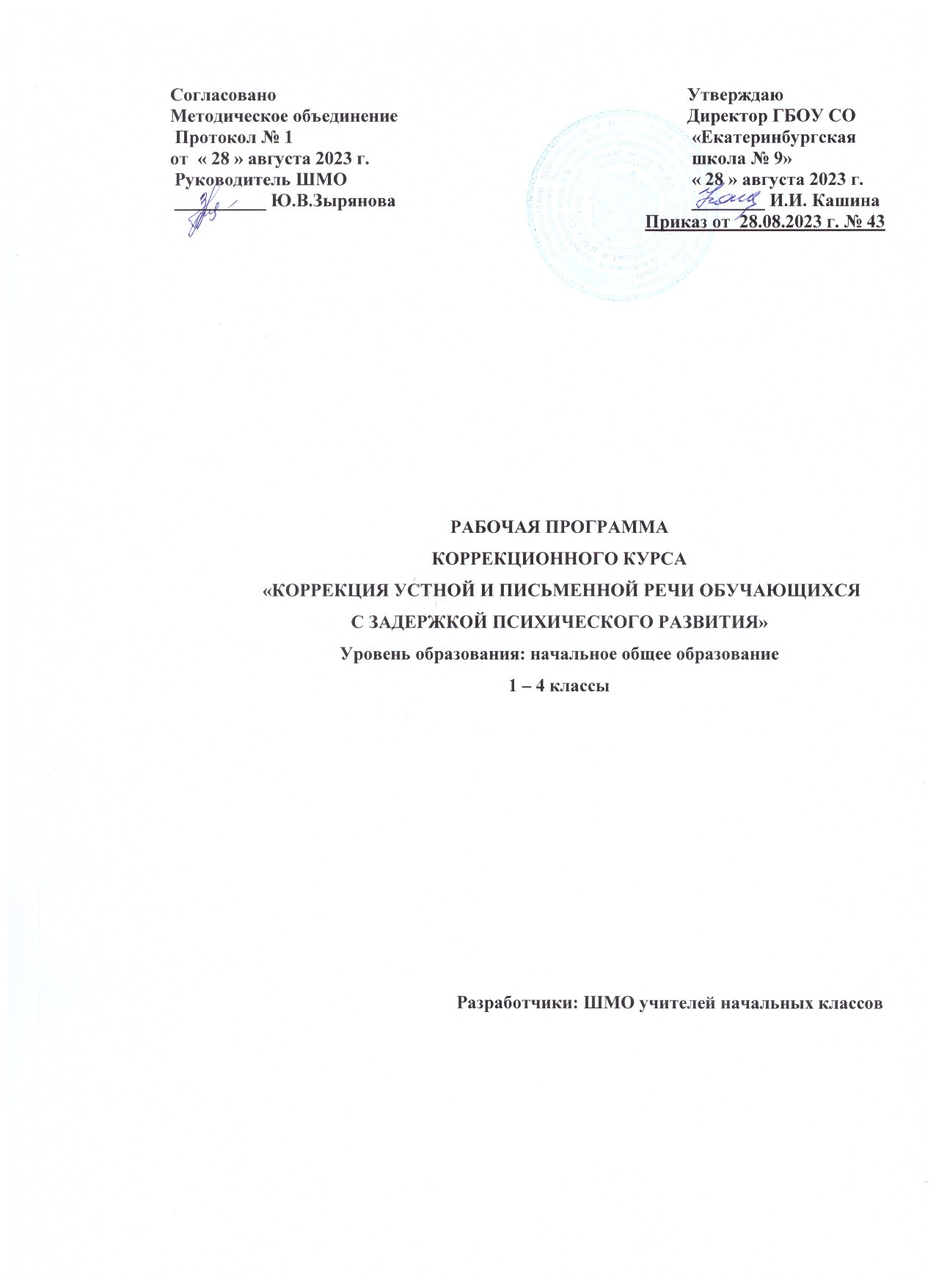 Курс «Коррекция устной и письменной речи обучающихся с задержкой психического развития»1-4 классыПояснительная запискаРабочая программа коррекционного курса «Коррекция устной и письменной речи обучающихся с задержкой психического развития» является приложением к АООП НОО обучающихся с задержкой психического развития (ЗПР) ГБОУ СО «Екатеринбургская школа № 9». Программа разработана на основе: Федерального  государственного образовательного стандарта начального общего образования обучающихся с ограниченными возможностями здоровья (приказ Министерства образования и науки РФ от 19 декабря 2014 г. № 1598  «Об утверждении федерального государственного образовательного стандарта начального общего образования обучающихся с ограниченными возможностями здоровья»; федеральной адаптированной образовательной программы начального общего образования для обучающихся с ограниченными возможностями здоровья от 24 ноября 2022г. № 1023; адаптированной основной общеобразовательной программы начального общего образования обучающихся с задержкой психического развития ГБОУ СО «Екатеринбургская школа № 9» (вариант 7.2) и на основе учебно-методического комплекса «Логопедическое сопровождение учащихся начальных классов» Ишимовой О.А., Алмазовой А.А. и «Логопедическая ритмика» Волковой Г.А., «Учусь не путать буквы. Альбом 1» Мазановой Е.В., «Логоритмика» Филатовой Ю.О., Гончаровой Н.Н., Прокопенко Е.В.Цель программы: освоение обучающимися коммуникативной функции языка на основе ценностных ориентиров содержания образования в соответствии с требованиями Стандарта, развитие активной сознательной деятельности в области речевых навыков, создание условий для успешного освоения основной общеобразовательной программы начального общего образования путем развития правильной, четкой, выразительной устной и грамотной письменной речи.Задачи:- формирование полноценных произносительных навыков;-развитие фонематического восприятия, фонематических представлений, звукового анализа и синтеза;- развитие коммуникативных умений.Коррекционно-логопедическая работа осуществляется по направлениям:- развитие у обучающихся внимания к морфологическому составу слов, изменению слов и их сочетаний в предложении;- обогащению словарного запаса обучающихся преимущественно привлечением внимания к способам словообразования, к лексическому значению слов;- воспитание у обучающихся умений правильно  составлять простое распространенное предложение, а затем и сложное предложение; употреблять разные конструкции предложений в самостоятельной связной речи;- развитие связной речи в процессе работы над рассказом, пересказом, с постановкой определенной коррекционной задачи по автоматизации в речи уточненных в произношении фонем;- формирование и развитие навыков письма и чтения специальными методами на основе исправленного звукопроизношения и полноценного фонематического восприятия.Программа направлена на обеспечение системно-деятельностного подхода положенного в основу Стандарта, и призвана способствовать реализации развивающего потенциала обучающихся с задержкой психического развития, развитию системы универсальных учебных действий, выступающих как инвариантная основа образовательного процесса и обеспечивающей обучающимся умение учиться, способность к саморазвитию и самосовершенствованию. Эти задачи достигаются путем развития у обучающихся правильной, четкой, выразительной связной речи, освоения обучающимися конкретных предметных знаний и навыков, фонематических представлений, произносительных норм, устной и письменной речи  и сознательного, активного нового социального опыта.Формирование универсальных учебных действий в образовательном процессе осуществляется в контексте усвоения разных предметных дисциплин, в том числе и на логопедических занятиях. Обучение на занятиях – основная форма коррекционно-развивающей работы.Коррекционно-логопедический курс на уровне начального общего образования обеспечивает языковое и общее речевое развитие, способствует повышению коммуникативной компетентности и облегчению социализации обучающихся с ЗПР. Приобретённые знания, опыт полученные при прохождении курса способствуют формированию фундамента обучения русскому языку и литературному чтению в начальной и основной школе, а также будут востребованы в жизни.Овладение учебными предметами представляет большую сложность для обучающихся с ЗПР. Это связано с недостатками фонетико-фонематической стороны речи, звукового анализа и синтеза, бедностью и недифференцированностью словаря, трудностями грамматического оформления речи, построения связного высказывания, недостаточной сформированностью основных мыслительных операций и знаково-символической (замещающей) функции мышления. У обучающихся с ЗПР с запозданием формируются навыки языкового анализа и синтеза, долгое время происходит становление навыка звуко-буквенного анализа, очевидные трудности обучающиеся с ЗПР испытывают при формировании навыка письма и чтения. Недостаточность развития словесно-логического мышления и мыслительных операций значительно затрудняют усвоение орфограмм и формирование грамматических понятий.Преодоление перечисленных трудностей возможно при реализации важнейших дидактических принципов: доступности, систематичности и последовательности, прочности, наглядности, связи теории с практикой, а также коррекционной направленности обучения.Программа курса соотносится с содержанием обучения по предметам «Русский язык» и «Литературное чтение» с учетом особых образовательных потребностей обучающихся с ЗПР. В процессе освоения курса у обучающихся с ЗПР формируется позитивное эмоционально-ценностное отношение к русскому языку, стремление к его грамотному использованию, понимание того, что правильная устная и письменная речь являются показателем общей культуры человека. На коррекционных занятиях у обучающихся формируются  и закрепляются представление о нормах русского литературного языка и правилах речевого этикета, они  учатся ориентироваться в целях, задачах, условиях общения, выборе адекватных языковых средств, для успешного решения коммуникативных задач. Содержание курса ориентировано на развитие языковой способности, разных видов речевой деятельности и освоение обучающимися системного устройства языка. Благодаря освоению материала курса обучающиеся с ЗПР формируются предпосылки для овладения грамотой, основными речевыми формами и правилами их применения, умениями организовывать языковые средства в разных типах высказываний, варьировать их структуру с учётом условий коммуникации, развёртывать их или сокращать, перестраивать, образовывать нужные словоформы. При освоении курса происходит развитие устной и письменной коммуникации, закладывается фундамент для осмысленного чтения и письма. На занятиях формируются представления о единстве и многообразии языкового и культурного пространства России, о языке как основе национального самосознания. Удовлетворение особых образовательных потребностей достигается за счет четких и простых по лексико-грамматической структуре инструкций к выполняемой деятельности, уменьшенного объема заданий, большей их практикоориентированности, подкрепленности наглядностью и практическими действиями, а также неоднократного закрепления пройденного, актуализации знаний, полученных ранее, применением специальных приемов обучения (алгоритмизации, пошаговости и др.), соблюдении требований к организации образовательного процесса с учетом особенностей сформированности саморегуляции учебно-познавательной деятельности обучающихся с ЗПР.Изучение курса вносит весомый вклад в общую систему коррекционно-развивающей работы, направленной на удовлетворение специфических образовательных потребностей обучающегося с ЗПР. Программа курса построена с соблюдением специальных дидактических принципов, предполагает использование адекватных методов и конкретных приемов, то у обучающегося с ЗПР пробуждается интерес к языку, желание овладеть письмом и чтением, совершенствуется связное (в том числе учебное) высказывание, расширяется словарный запас, проявляются возможности осознания своих затруднений и соответствующие попытки их преодоления.Овладение письмом совершенствует мелкую моторику, пространственную ориентировку, способствует развитию произвольности и становлению навыков самоконтроля. При изучении учебного материала (звуко-буквенный и звуко-слоговой анализ слов, работа с предложением и текстом) у обучающихся с ЗПР развиваются процессы анализа, синтеза, сравнения, обобщения, происходит коррекция недостатков произвольной памяти и внимания. В ходе выполнения заданий на анализ звукового состава слова, синтез слов из звуков и слогов, подсчет количества слов в предложении, использование различных классификаций звуков и букв, объяснение значений слов совершенствуется мыслительная деятельность, создаются предпосылки становления логического (понятийного) мышления.Коррекционный курс включает задания, направленные на развитие: мелкой моторики обучающихся, точности и дифференцированности движений кисти и пальцев руки, звукового анализа слова, звуко-буквенной и звуко-слоговой структуры слова, лексико-грамматических категорий (определение границ предложения, составление схемы предложения, работу с деформированным предложением и текстом) как пропедевтики специфических ошибок письма. В результате реализации коррекционно-логопедического курса учитель-логопед способствует улучшению качества устной речи и осуществляет профилактику расстройств письменной речи обучающихся с ЗПР.  Программа коррекционной логопедической работы вносит вклад в формирование универсальных учебных умений:- коммуникативных умений, в том числе умения ориентироваться в ситуации общения, адекватно понимать речь партнера и строить свое речевое высказывание; контролировать и корректировать речь в зависимости от задач и ситуации общения; извлекать из текста информацию в соответствии с коммуникативной задачей;-умения использовать знаковые системы и символы для моделирования объектов и отношений между ними;- умения выполнять логические действия абстрагирования, сравнения, нахождения общих закономерностей, анализа, синтеза; осуществлять эвристические действия; выбирать стратегию решения, строить и проверять элементарные гипотезы.Личностные результатыЛичностные результаты освоения коррекционного курса «Коррекция устной и письменной речи обучающихся с задержкой психического развития» характеризуют готовность обучающихся руководствоваться традиционными российскими социокультурными и духовно-нравственными ценностями, принятыми в обществе правилами и нормами поведения и должны отражать приобретение первоначального опыта деятельности обучающихся, в части:Гражданско-патриотического воспитания:•	становление ценностного отношения к своей Родине – России; понимание особой роли многонациональной России в современном мире; •	осознание своей этнокультурной и российской гражданской идентичности, принадлежности к российскому народу, к своей национальной общности; •	сопричастность к прошлому, настоящему и будущему своей страны и родного края; •	проявление интереса к истории и многонациональной культуре своей страны, уважения к своему и другим народам; •	первоначальные представления о человеке как члене общества, осознание прав и ответственности человека как члена общества.Духовно-нравственного воспитания:•	проявление культуры общения, уважительного отношения к людям, их взглядам, признанию их индивидуальности; •	принятие существующих в обществе нравственно-этических норм поведения и правил межличностных отношений, которые строятся на проявлении гуманизма, сопереживания, уважения и доброжелательности; •	применение правил совместной деятельности, проявление способности договариваться, неприятие любых форм поведения, направленных на причинение физического и морального вреда другим людям. Эстетического воспитания:•	понимание особой роли России в развитии общемировой художественной культуры, проявление уважительного отношения, восприимчивости и интереса к разным видам искусства, традициям и творчеству своего и других народов; •	использование полученных знаний в продуктивной и преобразующей деятельности, в разных видах художественной деятельности. Физического воспитания, формирования культуры здоровья и эмоционального благополучия:•	соблюдение правил организации здорового и безопасного (для себя и других людей) образа жизни; выполнение правил безопасного поведении в окружающей среде (в том числе информационной); •	приобретение опыта эмоционального отношения к среде обитания, бережное отношение к физическому и психическому здоровью. Трудового воспитания:•	осознание ценности трудовой деятельности в жизни человека и общества, ответственное потребление и бережное отношение к результатам труда, навыки участия в различных видах трудовой деятельности, интерес к различным профессиям. Экологического воспитания:•	осознание роли человека в природе и обществе, принятие экологических норм поведения, бережного отношения к природе, неприятие действий, приносящих ей вред. Ценности научного познания:•	осознание ценности познания для развития человека, необходимости самообразования и саморазвития;•	проявление познавательного интереса, активности, инициативности, любознательности и самостоятельности в расширении своих знаний, в том числе с использованием различных информационных средств.Метапредметные результатыОбучающийся получит возможность для формирования следующих познавательных универсальных учебных действий (УУД):- целенаправленно слушать учителя-логопеда (одноклассников), решая познавательную задачу;- ориентироваться в учебнике;- понимать знаки, символы, модели, схемы, приведённые в учебнике и учебных пособиях;- работать с информацией, представленной в разных формах (текст, рисунок, таблица, схема), под руководством учителя-логопеда;- понимать текст, опираясь на содержащую в нём информацию;- преобразовывать информацию, полученную из рисунка (таблицы, модели), в словесную форму под руководством учителя-логопеда;- понимать заданный вопрос, в соответствии с ним строить ответ в устной форме;- составлять устно монологическое высказывание по предложенной теме (рисунку);- анализировать изучаемые факты языка с выделением их отличительных признаков, осуществлять синтез как составление целого из их частей (под руководством учителя-логопеда);- осуществлять сравнение, сопоставление, классификацию изученных фактов языка по заданному признаку (под руководством учителя-логопеда);- делать выводы в результате совместной работы класса и учителя-логопеда;- подводить языковой факт под понятие разного уровня обобщения;- осуществлять аналогии между изучаемым предметом и собственным опытом (под руководством учителя-логопеда).Обучающийся получит возможность для формирования следующих коммуникативных УУД:- слушать собеседника и понимать речь других;- оформлять свои мысли в устной и письменной форме (на уровне предложения или небольшого текста);- принимать участие в диалоге;- задавать вопросы, отвечать на вопросы других;- принимать участие в работе парами и группами;- договариваться о распределении функций и ролей в совместной деятельности;- признавать существование различных точек зрения; высказывать собственное мнение;- оценивать собственное поведение и поведение окружающих, использовать в общении правила вежливости.Обучающийся получит возможность для формирования следующих        регулятивных УУД:- принимать и сохранять цель и учебную задачу, соответствующую определённому этапу логопедического занятия, с помощью учителя-логопеда;- понимать выделенные ориентиры действий (в заданиях учебника, в справочном материале учебника – в памятках) при работе с учебным материалом;- высказывать своё предположение относительно способов решения учебной задачи;- проговаривать вслух последовательность производимых действий, составляющих основу осваиваемой деятельности (опираясь на памятку или предложенный алгоритм);- оценивать совместно с учителем или одноклассниками результат своих действий, вносить соответствующие коррективы.Планируемые результаты коррекционного курса«Коррекция устной и письменной речи обучающихся с задержкой психического развития»в 1,  1 дополнительном, 2, 3, 4 классах      	  Обучающийся научится:- конструировать предложения;- называть основное отличие звука от буквы;- проводить звукобуквенный анализ и синтез слов;- проводить слоговой анализ слова;- составлять предложения с заданным словом;- подбирать слова к звуковой схеме слова;- различать гласные и согласные звуки и буквы, их признаки;- определять гласные ударные и безударные;- различать согласные твердые и мягкие, глухие и звонкие;- называть и обобщать предметы по различным лексическим темам.             	 Обучающийся получит возможность научиться:- вычленять звуки из слова, правильно их произносить;- отличать гласные звуки  и буквы от согласных;- распознавать и дифференцировать парные, сонорные, свистящие и   шипящие согласные звуки и буквы;- обозначать на письме мягкость согласных звуков гласными буквами е, ё, и, ю, я;- делить слово на слоги;- выделять в слове ударный слог;- правильно записывать предложения – употреблять прописную букву в  начале, точку в конце предложения;- пересказывать несложные тексты;- правильно ставить вопрос к слову и по вопросу определять слова, обозначающие предмет, его признак, действие;- буквы, имеющие близкие по акустико-артикуляционному укладу звуки;- буквы, имеющие близкие по кинетическому укладу звуки;- сонорные звуки и буквы;- парные согласные;- обозначать на письме мягкость согласных гласными буквами второго ряда и буквой ь;- писать раздельно предлоги со словами;- правильно записывать предложения: употреблять прописную букву в начале предложения, ставить точку, восклицательный или вопросительный знак в конце предложения.Формы организации коррекционно-логопедических занятийФормы работы на занятии: коллективная (фронтальная), групповая, индивидуальная.Используются разнообразные формы и методы: беседы, дискуссии, игры, конкурсы, турниры, олимпиады, наблюдения, творческий труд.Одной из активных форм обучения является создание мультимедийной презентации. Цель мультимедийной презентации – донести информацию в наглядной,легко воспринимаемой форме. Мультимедийные презентации используются для объяснения новой темы, контроля знаний, как средство подачи информации на занятии. 	Программа рассчитана на 5 лет обучения (с 1 по 4 класс). Коррекционно-логопедические занятия проводятся по подгруппам в течение учебного года - 2 часа в неделю на класс.Учебно-методическое обеспечение коррекционно-образовательного Учебные материалы для обучающегося:1 класс: Волкова Г.А. Логопедическая ритмика: Учеб. для студ. высш. учеб. заведений. – М.: Гуманит. изд. Центр ВЛАДОС, 2003.Филатова Ю.О., Гончарова Н.Н., Прокопенко Е.В. Логоритмика: развитие ритма движений и речи у детей с заиканием: учебно-методическое пособие. – М., 2011.Мазанова Е.В. Учусь не путать буквы. Альбом 1. Упражнения по профилактике и коррекции оптической дисграфии/ Е.В.Мазанова. – М. : Издательство «Гном и Д», 2021. – 32с.Быкова Н.М. Игры и упражнения для развития речи.  – СПб. «ДЕТСТВО –ПРЕСС», 2010.1 дополнительный класс: Ишимова О.А. Тетрадь-помощница «Чтение. От буквы к слогу и словам» – М.: Просвещение, 2021.2 класс: Ишимова О.А. Тетрадь-помощница «Чтение. От слога к слову» – М.: Просвещение, 2021.3 класс: Ишимова О.А. Тетрадь-помощница «Чтение. Читаю словами» – М.: Просвещение, 2021.4 класс: Ишимова О.А. Тетрадь-помощница «Чтение. Читаю и понимаю» – М.: Просвещение, 2021.Методические материалы для учителя-логопедаРабочая программа «Коррекция устной и письменной речи обучающихся  начальных классов с ЗПР»;Учебно-методический комплекс «Логопедическое сопровождение учащихся начальных классов». Чтение. Программно-методические материалы. О.А.Ишимова – М.: Просвещение, 2014Цифровые образовательные ресурсы и ресурсы сети интернет1.Единая коллекция Цифровых Образовательных Ресурсов
http://school-collection.edu.ruЖелезнова Е. «Игры для здоровья» (диск 2).
2.Логопедический тренажер «Дельфа 142.1» для обучающихся специальных коррекционных школ. Программное обеспечение 1.3, 1.6 и 2.13. Логопедический портал «Мерсибо»4. http://window.edu.ru – электронные образовательные ресурсы.5. Сферум6. Учи. РуФилатова Ю.О., Гончарова Н.Н. «Логоритмика. Развитие ритма движений и речи у детей с заиканием» (диск 1).7. Телеграм-канал «К логопеду», «Лого-эксперт», «Мастерская Лого», «Логопеды в школе» и др..Тематическое планирование коррекционно-логопедического курса 1 класс (2 часа в неделю  - 66 часов)Тематическое планирование коррекционно-логопедического курса 1 дополнительный класс (2 часа в неделю  - 66 часов)Тематическое планирование коррекционно-логопедического курса для обучающихся с ЗПР2 класс (2 часа в неделю – 68 часов)Тематическое планирование коррекционно-логопедического курса для обучающихся с ЗПР3 класс (2 часа в неделю – 68 часов)Тематическое планирование коррекционно-логопедического курса для обучающихся с ЗПР4 класс (2 часа в неделю – 68 часов)№  п/пНаименование тем программыКол-вочасовСодержание занятийВиды деятельности обучающихсяМетоды и формы организации обучения1 четверть1 четверть1 четверть1 четверть1 четверть1 четверть1.Вводное занятие. Путешествие кленового листочка».Цвет2Признаки осени«Шагайте наши ноги» (Диск 1, дор.1), «Хлопаем – шлепаем» (Диск 2, дор.4)     Раскрашивание картинок заданным цветомс. 3  Выполняют двигательные упражнения под музыкальное сопровождение.Выполняют артикуляционные упражнения, дыхательные упражнения, упражнения для развития мелкой моторикиРаскрашивают цветными карандашамииндивидуальная,коллективная (фронтальная)2.«Путешествие кленового листочка».Цвет2Деревья« На что похожи листья» (049),«Клен» (002)Раскрашивание картинок заданным цветом. Цвет и оттенкис. 4  Выполняют двигательные упражнения под музыкальное сопровождение.Выполняют артикуляционные упражнения, дыхательные упражнения, упражнения для развития мелкой моторикиРаскрашивают цветными карандашамииндивидуальная,коллективная (фронтальная)3.«Чиполлино и его друзья».Цвет2Овощи. «Тыква» (091),«Варим щи» (053)Раскрашивание картинок заданным цветом. Цвет и оттенкис. 5  Выполняют двигательные упражнения под музыкальное сопровождение.Выполняют артикуляционные упражнения, дыхательные упражнения, упражнения для развития мелкой моторикиРаскрашивают цветными карандашамииндивидуальная,коллективная (фронтальная)4.«Чиполлино и его друзья».Цвет2Фрукты, ягоды«Ягодный лесочек» (004), «Фрукты» (050)Раскрашивание картинок заданным цветом. Цвет и оттенкис. 6  Выполняют двигательные упражнения под музыкальное сопровождение.Выполняют артикуляционные упражнения, дыхательные упражнения, упражнения для развития мелкой моторикиРаскрашивают цветными карандашамииндивидуальная,коллективная (фронтальная)5.«Прогулка в лесу».Форма предмета2Грибы«Грибной дождь» (017), « Грибы на поляне» (055)Соотнесение формы предмета с геометрическими фигурамис. 7Выполняют двигательные упражнения под музыкальное сопровождение.Выполняют артикуляционные упражнения, дыхательные упражнения, упражнения для развития мелкой моторикиРаскрашивают цветными карандашамииндивидуальная,коллективная (фронтальная)6.«Сарафан надела Осень».Форма предмета2Перелетные птицы.«Птицы летят» (Диск 1, дор.17)Соотнесение формы предмета с геометрическими фигурамис. 8Выполняют двигательные упражнения под музыкальное сопровождение.Выполняют артикуляционные упражнения, дыхательные упражнения, упражнения для развития мелкой моторикиРаскрашивают цветными карандашамииндивидуальная,коллективная (фронтальная)7.«Как поспорили волк и пес».Форма предмета2Домашние животные и их детеныши.«Ну – ка, кони!» (Диск 1, дор11 ), «Что же могут кошки?» (061)Соотнесение формы предмета с геометрическими фигурамис. 9Выполняют двигательные упражнения под музыкальное сопровождение.Выполняют артикуляционные упражнения, дыхательные упражнения, упражнения для развития мелкой моторикиРаскрашивают цветными карандашамииндивидуальная,коллективная (фронтальная)8.«Солнечный луч в ноябре».Форма предмета2Дикие животные и их детеныши.«Испуганный зайчонок» (017),«Голодная мышка» (063)Соотнесение формы предмета с геометрическими фигурамис. 10Выполняют двигательные упражнения под музыкальное сопровождение.Выполняют артикуляционные упражнения, дыхательные упражнения, упражнения для развития мелкой моторикиРаскрашивают цветными карандашамииндивидуальная,коллективная (фронтальная)Всего: 16 часов / 8 недельВсего: 16 часов / 8 недельВсего: 16 часов / 8 недельВсего: 16 часов / 8 недельВсего: 16 часов / 8 недельВсего: 16 часов / 8 недель2 четверть2 четверть2 четверть2 четверть2 четверть2 четверть9.«Солнечный луч в ноябре».Форма предмета2Признаки поздней осени.«Осень» (003), «Хлопаем – шлепаем» (Диск 2, дор.4 ).Соотнесение формы предмета с геометрическими фигурамис. 11Выполняют двигательные упражнения под музыкальное сопровождение.Выполняют артикуляционные упражнения, дыхательные упражнения, упражнения для развития мелкой моторикиРаскрашивают цветными карандашамииндивидуальная,коллективная (фронтальная)10.«Птичий базар».Размер и величина2Перелетные птицы. «Птицы летят» (Диск 1, дор.17),  Распевка «Птицы» (Диск 2, дор. 46).Соотнесение изображения с категориями «размер» и «величина»с. 12Выполняют двигательные упражнения под музыкальное сопровождение.Выполняют артикуляционные упражнения, дыхательные упражнения, упражнения для развития мелкой моторики. Составляют устный ответ по образцуиндивидуальная,коллективная (фронтальная)11.«Едем, летим или плывем?».Размер и величина2Транспорт. «Пожарная машина» (045), «Воздушный транспорт» (085).Соотнесение изображения с категориями «размер» и «величина»с. 13Выполняют двигательные упражнения под музыкальное сопровождение.Выполняют артикуляционные упражнения, дыхательные упражнения, упражнения для развития мелкой моторики. Составляют устный ответ по образцуиндивидуальная,коллективная (фронтальная)12.«Волшебное кольцо».Размер и величина2Игрушки. «Домик» (046),  «Мишка с куклой»  (Диск 1, дор.75 )                                                                   Соотнесение изображения с категориями «размер» и «величина»с. 14Выполняют двигательные упражнения под музыкальное сопровождение.Выполняют артикуляционные упражнения, дыхательные упражнения, упражнения для развития мелкой моторики.  Вписывают цифры по размеру простыми карандашамииндивидуальная,коллективная (фронтальная)13.«Спутники зимы».Размер и величина2Признаки зимы.«Снежинки» (023)Соотнесение изображения с категориями «размер» и «величина»с. 15Выполняют двигательные упражнения под музыкальное сопровождение.Выполняют артикуляционные упражнения, дыхательные упражнения, упражнения для развития мелкой моторики. Составляют устный ответ по образцуиндивидуальная,коллективная (фронтальная)14.«О чем грустит Домовенок».Ориентировка в пространстве2Новогодняя сказка.«Что зима нам принесла?» (071), «Елочка» (021).Анализ расположения предметов на листе по отношению друг к другус. 16Выполняют двигательные упражнения под музыкальное сопровождение.Выполняют артикуляционные упражнения, дыхательные упражнения, упражнения для развития мелкой моторики. Составляют устный ответ по образцу.Чертят линии простым карандашоминдивидуальная,коллективная (фронтальная)15.«Два Мороза».Ориентировка в пространстве1Зимние забавы. «Подарки Деда Мороза» (070)Анализ расположения предметов на листе по отношению друг к другус. 17Выполняют двигательные упражнения под музыкальное сопровождение.Выполняют артикуляционные упражнения, дыхательные упражнения, упражнения для развития мелкой моторики. Составляют устный ответ по образцу.Чертят линии и фигуры простым карандашоминдивидуальная,коллективная (фронтальная)16.«Самый лучший праздник».Ориентировка в пространстве1Новогодние игры. «Как зимой нам поиграть?» (024), «Снеговик» (026)Анализ расположения предметов на листе по отношению друг к другус. 18Выполняют двигательные упражнения под музыкальное сопровождение.Выполняют артикуляционные упражнения, дыхательные упражнения, упражнения для развития мелкой моторики. Составляют устный ответ по образцу. Записываю ответ простым карандашоминдивидуальная,коллективная (фронтальная)Всего: 14 часов / 7 недельВсего: 14 часов / 7 недельВсего: 14 часов / 7 недельВсего: 14 часов / 7 недельВсего: 14 часов / 7 недельВсего: 14 часов / 7 недель3 четверть3 четверть3 четверть3 четверть3 четверть3 четверть17.«Самый лучший праздник».Ориентировка в пространстве2Новогодние игры. «Новогодний хоровод» (022)Анализ расположения предметов на листе по отношению друг к другус. 19Выполняют двигательные упражнения под музыкальное сопровождение.Выполняют артикуляционные упражнения, дыхательные упражнения, упражнения для развития мелкой моторики. Составляют устный ответ по образцу. Записываю ответ простым карандашом.Чертят линии простым карандашоминдивидуальная,коллективная (фронтальная)18.«Птичья кладовая».Ориентировка в пространстве2Зимующие птицы. «Птичка в лесу» (057),  считалка «Синицы» (093)Анализ расположения предметов на листе по отношению друг к другус. 20Выполняют двигательные упражнения под музыкальное сопровождение.Выполняют артикуляционные упражнения, дыхательные упражнения, упражнения для развития мелкой моторики. Составляют устный ответ по образцу.Рисуют цветными карандашами по образцу.индивидуальная,коллективная (фронтальная)19.Сказка «Гадкий утенок».Ориентировка в пространстве2Домашние птицы. «Цыплята» (058)Анализ расположения предметов на листе по отношению друг к другус. 21Выполняют двигательные упражнения под музыкальное сопровождение.Выполняют артикуляционные упражнения, дыхательные упражнения, упражнения для развития мелкой моторики. Составляют устный ответ по образцу.Записывают  ответ простым карандашом.индивидуальная,коллективная (фронтальная)20.«Эти забавные животные».Ориентировка в схеме тела2Животные жарких стран. «Веселые путешественники» (Диск 1, дор. 4), «Тигр» (100)Ориентировка в схеме тела человекас. 22Выполняют двигательные упражнения под музыкальное сопровождение.Выполняют артикуляционные упражнения, дыхательные упражнения, упражнения для развития мелкой моторики.Показывают, дорисовывают, подписывают части тела, указанные на картинке.индивидуальная,коллективная (фронтальная)21.«Папы всякие важны».Ориентировка в схеме тела2Профессии наших пап. «Профессии на транспорте» (084) Ориентировка в схеме тела животного (пса).Называние частей одежды.с. 23Выполняют двигательные упражнения под музыкальное сопровождение.Выполняют артикуляционные упражнения, дыхательные упражнения, упражнения для развития мелкой моторики.Показывают, дорисовывают, подписывают части тела, указанные на картинке.Показывают и называют части одежды.индивидуальная,коллективная (фронтальная)22.«Три богатыря».Ориентировка в схеме тела2День защитника Отечества. «Маршируй и хлопай» (Диск 1, дор. 23), -  «Шаг и бег»  (диск 1, дор. 9)Ориентировка в схеме тела человека, относительно пространства и предметов вокругс. 24Выполняют двигательные упражнения под музыкальное сопровождение.Выполняют артикуляционные упражнения, дыхательные упражнения, упражнения для развития мелкой моторики.Составляют устный ответ по образцу.Записывают  ответ простым карандашом.индивидуальная,коллективная (фронтальная)23.«Задушевный разговор».Развитие зрительно-моторной координации2Праздник бабушек и мам. «Букет для мамы»  (080), «Замечательный букет»  (101)Соединение картинок непрерывными линиямис. 25Выполняют двигательные упражнения под музыкальное сопровождение.Выполняют артикуляционные упражнения, дыхательные упражнения, упражнения для развития мелкой моторики.Чертят линии простым карандашоминдивидуальная,коллективная (фронтальная)24.«Мамы всякие важны».Развитие зрительно-моторной координации2Профессии наших мам. «Профессии» (086)Обведение контурных изображений предметовс. 26Выполняют двигательные упражнения под музыкальное сопровождение.Выполняют артикуляционные упражнения, дыхательные упражнения, упражнения для развития мелкой моторики.Обводят контурные изображения предметов и раскрашивают ихиндивидуальная,коллективная (фронтальная)25.«Путешествие капельки».Развитие зрительно-моторной координации2Признаки весны. «Прогулка»  (Диск 1, дор.34), «Зонт и ручеек»  (105)Обведение контурных изображений предметов. Раскрашивание буквс. 26Выполняют двигательные упражнения под музыкальное сопровождение.Выполняют артикуляционные упражнения, дыхательные упражнения, упражнения для развития мелкой моторики.Обводят контурные изображения предметов.  Раскрашивают буквыиндивидуальная,коллективная (фронтальная)Всего: 18 часов / 9 недельВсего: 18 часов / 9 недельВсего: 18 часов / 9 недельВсего: 18 часов / 9 недельВсего: 18 часов / 9 недельВсего: 18 часов / 9 недель4 четверть4 четверть4 четверть4 четверть4 четверть4 четверть26.«Носик, привет, привет!».Развитие зрительно-моторной координации2Части тела. «Нарисуем человечка» (039), «Это ручка»  (083)Дорисовывание предметовс. 27Выполняют двигательные упражнения под музыкальное сопровождение.Выполняют артикуляционные упражнения, дыхательные упражнения, упражнения для развития мелкой моторики.Дорисовывают  части предметов на картинкахиндивидуальная,коллективная (фронтальная)27.«Что всего дороже».Развитие зрительно-моторной координации2Семья. «Семья» (090), «Веселые странички» (Диск 1, дор. 95)Обведение и дописывание букв по точкам с. 27Выполняют двигательные упражнения под музыкальное сопровождение.Выполняют артикуляционные упражнения, дыхательные упражнения, упражнения для развития мелкой моторики.Обводят и дописывают буквы по точкам, называют ихиндивидуальная,коллективная (фронтальная)28.«Обновляем гардероб».Развитие зрительно-моторной координации2Одежда. Обувь. «Мы стираем» (029), «Обувь» (076)Нахождение  и называние прописных и печатных  букв  с. 28Выполняют двигательные упражнения под музыкальное сопровождение.Выполняют артикуляционные упражнения, дыхательные упражнения, упражнения для развития мелкой моторики.Находят и называют буквы разного шрифта и цвета. индивидуальная,коллективная (фронтальная)29.«Мебельный магазин. Комната».Развитие зрительно-моторной координации2Мебель. «Часики» (Диск 2, дор.2 ), «Мебельный магазин» (074)Нахождение заданных букв с. 28Выполняют двигательные упражнения под музыкальное сопровождение.Выполняют артикуляционные упражнения, дыхательные упражнения, упражнения для развития мелкой моторики.Находят и обводят  заданные буквыиндивидуальная,коллективная (фронтальная)30.«В пещере Людоеда».Развитие зрительно-моторной координации2Посуда.  «Поварята»  (диск 1, дор.81),  «Чаепитие» (065)Распределение букв по образцус. 29Выполняют двигательные упражнения под музыкальное сопровождение.Выполняют артикуляционные упражнения, дыхательные упражнения, упражнения для развития мелкой моторики.Распределяют буквы по «домикам»индивидуальная,коллективная (фронтальная)31.«Наше меню». Развитие зрительно-моторной координации2Продукты питания. «Вкусная каша» (020), «Молочные продукты» (068)Нахождение правильно написанных букв. Определение гласных и согласных букв с. 30Выполняют двигательные упражнения под музыкальное сопровождение.Выполняют артикуляционные упражнения, дыхательные упражнения, упражнения для развития мелкой моторики.Находят правильно написанные буквы. Определяют гласные и согласные буквыиндивидуальная,коллективная (фронтальная)32.«Здравствуй, лето». Развитие зрительно-моторной координации2Признаки лета. «Прогулка»  (Диск 1, дор.34),  «То вперед, то назад»  (Диск 1, дор.34)Называние букв написанных разным шрифтом и величинойс. 30Выполняют двигательные упражнения под музыкальное сопровождение.Выполняют артикуляционные упражнения, дыхательные упражнения, упражнения для развития мелкой моторики. Называют буквы.Расставляют буквы по величинеиндивидуальная,коллективная (фронтальная)33.«Душистый букет». Развитие зрительно-моторной координации2Цветы. Насекомые. «Цветочек» (Диск 2, дор.8 ), «Тихо - громко» (Диск 2, дор. 10)      Буквы сходные по начертанию                                                                                                                                                                    с. 31Выполняют двигательные упражнения под музыкальное сопровождение.Выполняют артикуляционные упражнения, дыхательные упражнения, упражнения для развития мелкой моторики.Называют пары букв, сходных по начертанию. Читают цепочки буквиндивидуальная,коллективная (фронтальная)Всего: 16  часов / 8 недельВсего: 16  часов / 8 недельВсего: 16  часов / 8 недельВсего: 16  часов / 8 недельВсего: 16  часов / 8 недельВсего: 16  часов / 8 недельВсего за год: 66 часов /33 неделиВсего за год: 66 часов /33 неделиВсего за год: 66 часов /33 неделиВсего за год: 66 часов /33 неделиВсего за год: 66 часов /33 неделиВсего за год: 66 часов /33 недели№  п/пНаименование тем программыКол-вочасовСодержание занятийВиды деятельности обучающихсяМетоды и формы организации обучения1 четверть1 четверть1 четверть1 четверть1 четверть1 четверть1.Вводное занятие2Знакомство с тетрадью-помощницей «Чтение. От буквы к слогу и словам» и видами заданий и упражненийСтр.3-4Знакомятся с тетрадью-помощницей «Чтение. От буквы к слогу и словам» и видами заданий и упражненийиндивидуальнаяколлективная (фронтальная)2.Буквы О, Ф, Х6 Работа с таблицей букв. Дорисовывание элементов букв.Стр.5-6, 12Конструируют буквы из счетных палочек. Пишут печатными буквамииндивидуальнаяколлективная (фронтальная)3.Буквы А, М, Т6Работа с таблицей букв. Прописывание открытых слогов. Проговаривание слогов.Составление слов из букв, слогов.Придумывание предложений с заданным словом (МАМА). Составление схемы предложения.Стр.7-11,12-13Конструируют буквы из счетных палочек. Составляют слова из слогов. Читают таблицы слогов и слов.  Пишут печатными буквами. Придумывают предложение с заданным словом. Составляют  предложения по схеме индивидуальнаяколлективная (фронтальная)4.Буквы Н, П, Ш2Работа с таблицей букв. Прописывание открытых и закрытых слогов. Проговаривание слогов.Составление слов из букв, слогов.Придумывание предложений с заданным словом (ПАПА). Составление схемы предложения.Стр. 14-18, 19-20Конструируют буквы из счетных палочек. Составляют слова из слогов. Читают таблицы слогов и слов.  Пишут печатными буквами. Придумывают предложение с заданным словом. Составляют  предложения по схемеиндивидуальнаяколлективная (фронтальная)16 часов / 8 недель16 часов / 8 недель16 часов / 8 недель16 часов / 8 недель16 часов / 8 недель16 часов / 8 недель2 четверть2 четверть2 четверть2 четверть2 четверть2 четверть4.Буквы Н, П, Ш4Работа с таблицей букв. Прописывание слогов. Проговаривание слогов.Составление слов из букв, слогов.Придумывание предложений с заданным словом. Составление схемы предложенияСтр. 14-18, 19-20Конструируют буквы из счетных палочек. Составляют слова из слогов. Читают таблицы слогов и слов.  Пишут печатными буквами. Придумывают предложение с заданным словом. Составляют  предложения по схемеиндивидуальнаяколлективная (фронтальная)5.Буквы Л, Д, Ж, Е5Работа с таблицей букв. Прописывание открытых, закрытых слогов. Проговаривание слогов.Составление слов из букв, слогов.Придумывание предложений с заданным словом (ЛЕТО. ДЕД). Составление схемы предложенияСтр. 21-25,26-27Конструируют буквы из счетных палочек. Составляют слова из слогов. Читают таблицы слогов и слов.  Пишут печатными буквами. Придумывают предложение с заданным словом. Составляют  предложения по схемеиндивидуальнаяколлективная (фронтальная)6.Буквы С, В, Ю5Работа с таблицей букв. Прописывание слогов. Проговаривание открытых, закрытых слогов.Составление слов из букв. Составление 2х и 3х сложных слов.Придумывание предложений с заданным словом (СОВА, ВОДОПАД). Составление схемы предложенияСтр. 28-32, 32-33Конструируют буквы из счетных палочек. Составляют слова из слогов. Читают таблицы слогов и слов.  Пишут печатными буквами. Придумывают предложение с заданным словом. Составляют  предложения по схемеиндивидуальнаяколлективная (фронтальная)14 часов / 7 недель14 часов / 7 недель14 часов / 7 недель14 часов / 7 недель14 часов / 7 недель14 часов / 7 недель3 четверть3 четверть3 четверть3 четверть3 четверть3 четверть7.Буквы К, З, Э 6Работа с таблицей букв. Прописывание слогов. Проговаривание слогов.Составление слов из букв, слогов.Составление 2х и 3х сложных словПридумывание предложений с заданным словом (КАТОК. Составление схемы предложенияСтр.34-38, 39-40Конструируют буквы из счетных палочек. Составляют слова из слогов. Читают таблицы слогов и слов.  Пишут печатными буквами. Придумывают предложение с заданным словом. Составляют  предложения по схемеиндивидуальнаяколлективная (фронтальная)8.Буквы И, У, Ы6Работа с таблицей букв. Прописывание открытых, закрытых слогов. Проговаривание слогов.Составление слов из букв, слогов.Составление 2х и 3х сложных словПридумывание предложений с заданным словом (ПЫЛЕСОС). Составление схемы предложенияСтр. 41-46, 47-48Конструируют буквы из счетных палочек. Составляют слова из слогов. Читают таблицы слогов и слов.  Пишут печатными буквами. Придумывают предложение с заданным словом. Составляют  предложения по схемеиндивидуальнаяколлективная (фронтальная)9.Буквы Р, Г, Б6Работа с таблицей букв. Прописывание слогов. Проговаривание слогов.Составление слов из букв, слогов.Составление многосложных словПридумывание предложений с заданным словом (БИБЛИОТЕКА). Составление схемы предложенияСтр. 49-56, 57Конструируют буквы из счетных палочек. Составляют слова из слогов. Читают таблицы слогов и слов.  Пишут печатными буквами. Придумывают предложение с заданным словом. Составляют  предложения по схемеиндивидуальнаяколлективная (фронтальная)18 часов / 9 недель18 часов / 9 недель18 часов / 9 недель18 часов / 9 недель18 часов / 9 недель18 часов / 9 недель4 четверть4 четверть4 четверть4 четверть4 четверть4 четверть10.Буквы Ч, Ц, Щ6Работа с таблицей букв. Прописывание слогов. Проговаривание слогов.Составление слов из букв, слогов.Составление многосложных словПридумывание предложений с заданным словом (ЧУДАК). Составление схемы предложенияСтр.58-63, 63-64Конструируют буквы из счетных палочек. Составляют слова из слогов. Читают таблицы слогов и слов.  Пишут печатными буквами. Придумывают предложение с заданным словом. Составляют  предложения по схемеиндивидуальнаяколлективная (фронтальная)11.Буквы Я, Ё6Работа с таблицей букв. Прописывание слогов. Проговаривание слогов.Составление слов из букв, слогов.Составление многосложных слов.Придумывание предложений с заданным словом (ЯСТРЕБ) Составление схемы предложения Стр.65-70, 70-71Конструируют буквы из счетных палочек. Составляют слова из слогов. Читают таблицы слогов и слов.  Пишут печатными буквами. Придумывают предложение с заданным словом. Составляют  предложения по схемеиндивидуальнаяколлективная (фронтальная)12.Проверь себя!4Проверочная работаСтр. 72-79Выполняют проверочную работуиндивидуальная16 часов / 8 недель16 часов / 8 недель16 часов / 8 недель16 часов / 8 недель16 часов / 8 недель16 часов / 8 недель66 часов / 33 недели66 часов / 33 недели66 часов / 33 недели66 часов / 33 недели66 часов / 33 недели66 часов / 33 недели№  п/пНаименование тем программыКол-вочасовСодержание занятийВиды деятельности обучающихсяМетоды и формы организации обучения1 четверть1 четверть1 четверть1 четверть1 четверть1 четверть1.Вводное занятие.2Знакомство с тетрадью-помощницей «Чтение. От слога к слову»Стр.3Конструируют буквы  из счетных палочек.  Выполняют упражнения на  развитие  памяти, зрительного восприятия, пространственных представлений.Работают  над ритмом и ударением.Работают над переключением внимания.индивидуальнаяколлективная (фронтальная)2.Давай потренируемся2Прослушивание стихотворений. Чтение цепочек слогов (произношу плавно парами, по столбикам, на мотив песни «В лесу родилась елочка»).Чтение слоговых таблиц.Составление слов из заданных слогов (произнеси слог и покажи его в таблице, собери названное слово из слогов и покажи слово в таблице, составь слово из данных в таблице слогов и слог произноси долго до следующего слога). Стр. 3-7Конструируют буквы  из счетных палочек.  Выполняют упражнения на  развитие  памяти, зрительного восприятия, пространственных представлений.Работают  над ритмом и ударением.Работают над переключением внимания.индивидуальнаяколлективная (фронтальная)3.Давай потренируемся2Нахождение и чтение слов по описанию.Чтение слов в столбик, с сохранением ритма слов.Чтение слоговых дорожек.Наращивание словесных дорожек.Нахождение в тексте выделенных слов.Выбираю и вписываю в слова пропущенную часть.Стр. 7-9Конструируют буквы  из счетных палочек.  Выполняют упражнения на  развитие  памяти, зрительного восприятия, пространственных представлений.Работают  над ритмом и ударением.Работают над переключением внимания.индивидуальнаяколлективная (фронтальная)4.Занятие 1-32Прослушивание стихотворений. Чтение цепочек слогов (произношу плавно парами, по столбикам, на мотив песни «В лесу родилась елочка»).Стр. 10-12Конструируют буквы  из счетных палочек.  Выполняют упражнения на  развитие  памяти, зрительного восприятия, пространственных представлений.Работают  над ритмом и ударением.Работают над переключением внимания.индивидуальнаяколлективная (фронтальная)5.Занятие 1-32Чтение слоговых таблиц.Составление слов из заданных слогов (произнеси слог и покажи его в таблице, собери названное слово из слогов и покажи слово в таблице, составь слово из данных в таблице слогов и слог произноси долго до следующего слога).Стр. 12-14Читают слоговые таблицы столбиками, строчками, по диагонали, по спиралииндивидуальнаяколлективная (фронтальная)6.Занятие 1-32Нахождение и чтение слов по описанию.Чтение слов в столбик, с сохранением ритма слов. Стр. 14-15Читают слоговые таблицы столбиками, строчками, по диагонали, по спиралииндивидуальнаяколлективная (фронтальная)7.Занятие 1-32Чтение слоговых дорожек.Наращивание словесных дорожек.Стр. 16-17Читают слоговые таблицы столбиками, строчками, по диагонали, по спиралииндивидуальнаяколлективная (фронтальная)8.Занятие 1-32Нахождение в тексте выделенных слов.Стр. 17-18Читают текст, находят выделенные словаиндивидуальнаяколлективная (фронтальная)16 часов / 8 недель16 часов / 8 недель16 часов / 8 недель16 часов / 8 недель16 часов / 8 недель16 часов / 8 недель2 четверть2 четверть2 четверть2 четверть2 четверть2 четверть9.Занятие 1-32Выбираю и вписываю в слова пропущенную часть.Добавь слог к слову.Стр. 10-18.Читают текст, находят выделенные словаиндивидуальнаяколлективная (фронтальная)10.Занятие 4-6 2Прослушивание стихотворений.Развивать навыки словообразования, звукового анализа и синтеза.Стр. 19-20Конструируют буквы  из счетных палочек.  Выполняют упражнения на  развитие  памяти, зрительного восприятия, пространственных представлений.Работают  над ритмом и ударением.Работают над переключением внимания.индивидуальнаяколлективная (фронтальная)11.Занятие 4-6 2Чтение цепочек слогов (произношу плавно парами, по столбикам, на мотив песни «В лесу родилась елочка»).Стр. 21-23Читают слоговые таблицы столбиками, строчками, по диагонали, по спирали, по «восьмерке»индивидуальнаяколлективная (фронтальная)12.Занятие 4-6 1Чтение слоговых таблиц.Составление слов из заданных слогов (произнеси слог и покажи его в таблице, собери названное слово из слогов и покажи слово в таблице, составь слово из данных в таблице слогов и слог произноси долго до следующего слога).Стр. 23-24Читают слоговые таблицы столбиками, строчками, по диагонали, по спирали, по «восьмерке», составляют слова из слоговиндивидуальнаяколлективная (фронтальная)13.Занятие 4-6 1Нахождение и чтение слов по описанию.Чтение слов в столбик, с сохранением ритма слов.Стр. 24-25Читают и находят слова по описанию, читают слова в столбик с сохранением ритмаиндивидуальнаяколлективная (фронтальная)14.Занятие 4-6 2Чтение слоговых дорожек.Наращивание словесных дорожек. Стр. 26-27Читают строчки слов, повторяют их по памятичитают слова в столбик с сохранением ритмаиндивидуальнаяколлективная (фронтальная)15.Занятие 4-6 2Нахождение в тексте выделенных слов.Выбираю и вписываю в слова пропущенную часть.Стр. 27-28читают текст, вписывают в слова пропущенную частьиндивидуальнаяколлективная (фронтальная)14 часов / 7 недель14 часов / 7 недель14 часов / 7 недель14 часов / 7 недель14 часов / 7 недель14 часов / 7 недель3 четверть3 четверть3 четверть3 четверть3 четверть3 четверть16.Занятие 7-92Прослушивание стихотворений. Чтение цепочек слогов (произношу плавно парами, по столбикам, на мотив песни «В лесу родилась елочка»).Стр. 29-31Конструируют буквы  из счетных палочек.  Выполняют упражнения на  развитие  памяти, зрительного восприятия, пространственных представлений.Работают  над ритмом и ударением.Работают над переключением внимания.индивидуальнаяколлективная (фронтальная)17.Занятие 7-92Чтение слоговых таблиц.Составление слов из заданных слогов (произнеси слог и покажи его в таблице, собери названное слово из слогов и покажи слово в таблице, составь слово из данных в таблице слогов и слог произноси долго до следующего слога).Стр. 31-33Читают слоговые таблицы столбиками, строчками, по диагонали, по спирали, по «восьмерке»индивидуальнаяколлективная (фронтальная)18.Занятие 7-92Чтение слов в столбик, с сохранением ритма слов.Наращивание словесных дорожекСтр. 34-35Читают строчки слов, повторяют их по памятичитают слова в столбик с сохранением ритмаиндивидуальнаяколлективная (фронтальная)19.Занятие 7-92Нахождение и чтение слов по описанию.Чтение слов в столбик, с сохранением ритма слов.Стр. 36-37Читают и находят слова по описанию, читают слова в столбик с сохранением ритмаиндивидуальнаяколлективная (фронтальная)20.Занятие 7-92Чтение слоговых дорожек.Наращивание словесных дорожек.Стр. 37Читают и находят слова по описанию, читают слова в столбик с сохранением ритмачитают слова группамииндивидуальнаяколлективная (фронтальная)21.Занятие 7-92Нахождение в тексте выделенных слов.Выбираю и вписываю в слова пропущенную часть.Стр. 37-38читают текст, вписывают в слова пропущенную частьиндивидуальнаяколлективная (фронтальная)22.Занятие 10-122Прослушивание стихотворений. Чтение цепочек слогов (произношу плавно парами, по столбикам, на мотив песни «В лесу родилась елочка»).Стр. 39-40Конструируют буквы  из счетных палочек.  Выполняют упражнения на  развитие  памяти, зрительного восприятия, пространственных представлений.Работают  над ритмом и ударением.Работают над переключением внимания.индивидуальнаяколлективная (фронтальная)23.Занятие 10-122Составление слов из заданных слогов (произнеси слог и покажи его в таблице, собери названное слово из слогов и покажи слово в таблице, составь слово из данных в таблице слогов и слог произноси долго до следующего слога).Стр. 41-43Читают слоговые таблицы столбиками, строчками, по диагонали, по спирали, по «восьмерке»индивидуальнаяколлективная (фронтальная)24.Занятие 10-122Чтение слоговых таблиц.Нахождение и чтение слов по описанию.Стр. 41-43Читают и находят слова по описанию, читают слова в столбик с сохранением ритмачитают слова группамииндивидуальнаяколлективная (фронтальная)25.Занятие 10-122Чтение слов в столбик, с сохранением ритма слов.Чтение слоговых дорожек.Стр.44-45Читают и находят слова по описанию, читают слова в столбик с сохранением ритмачитают слова группамииндивидуальнаяколлективная (фронтальная)26.Занятие 10-122Читаем слова группами «Что мы делали?».Наращивание словесных дорожек.Стр. 46составляют слова из заданных слогов, читают слова группамииндивидуальнаяколлективная (фронтальная)20 часов / 10 недель20 часов / 10 недель20 часов / 10 недель20 часов / 10 недель20 часов / 10 недель20 часов / 10 недель4 четверть4 четверть4 четверть4 четверть4 четверть4 четверть27.Занятие 10-122Нахождение в тексте выделенных слов.Выбираю и вписываю в слова пропущенную часть.Стр. 47-48читают текст, вставляют пропущенную частьиндивидуальнаяколлективная (фронтальная)28.Занятие 13-152Прослушивание стихотворений. Чтение цепочек слогов (произношу плавно парами, по столбикам, на мотив песни «В лесу родилась елочка»).Стр. 49-51Конструируют буквы  из счетных палочек.  Выполняют упражнения на  развитие  памяти, зрительного восприятия, пространственных представлений.Работают  над ритмом и ударением.Работают над переключением внимания.индивидуальнаяколлективная (фронтальная)29.Занятие 13-152Составление слов из заданных слогов (произнеси слог и покажи его в таблице, собери названное слово из слогов и покажи слово в таблице, составь слово из данных в таблице слогов и слог произноси долго до следующего слога).Стр. 51-54Читают слоговые таблицы столбиками, строчками, по диагонали, по спирали, по «восьмерке»индивидуальнаяколлективная (фронтальная)30.Занятие 13-152Чтение слоговых таблиц.Нахождение и чтение слов по описанию.Стр. 54-55Читают и находят слова по описанию, читают слова в столбик с сохранением ритмачитают слова группамииндивидуальнаяколлективная (фронтальная)31.Занятие 13-152Чтение слов в столбик, с сохранением ритма слов.Чтение слоговых дорожек.Стр. 56Читают и находят слова по описанию, читают слова в столбик с сохранением ритмачитают слова группамииндивидуальнаяколлективная (фронтальная)32.Занятие 13-152Читаем слова группами «Что мы делали?» и «Что мы сделали?». Наращивание словесных дорожекСтр. 57составляют слова из заданных слогов, читают слова группамииндивидуальнаяколлективная (фронтальная)33.Занятие 13-152Нахождение в тексте выделенных слов.Выбираю и вписываю в слова пропущенную часть.с. 58читают текст, вставляют пропущенную частьиндивидуальнаяколлективная (фронтальная)34.Итоговое занятие«Мои достижения»2Анализ достижения за весь курс.с. 59Заполняют «Таблицу достижений»индивидуальная16 часов / 8 недель16 часов / 8 недель16 часов / 8 недель16 часов / 8 недель16 часов / 8 недель16 часов / 8 недель68 часов / 34 недели68 часов / 34 недели68 часов / 34 недели68 часов / 34 недели68 часов / 34 недели68 часов / 34 недели№  п/пНаименование тем программыКол-вочасовСодержание занятийВиды деятельности обучающихсяМетоды и формы организации обучения1 четверть1 четверть1 четверть1 четверть1 четверть1 четверть1.Вводное занятие.2Знакомство с тетрадью-помощницей «Чтение. Читаю словами»Стр.5-6Конструируют буквы  из счетных палочек.  Выполняют упражнения на  развитие  памяти, зрительного восприятия, пространственных представлений.Работают  над ритмом и ударением.Работают над переключением внимания.индивидуальнаяколлективная (фронтальная)2.Занятие 1-2Слово. Односложные слова2Прослушивание и проговаривание скороговорки с разной интонацией.Прослушивают и проговаривают скороговорки с разной интонацией.индивидуальнаяколлективная (фронтальная)3.Занятие 1-2Слово. Односложные слова2Цепочки словА) Односложные слова «Горизонтальная восьмерка»,Б) Односложные слова  «Вертикальная восьмерка»В) Читай слова в строчкус.6-7Читают цепочки словА) Односложные слова «Горизонтальная восьмерка»,Б) Односложные слова  «Вертикальная восьмерка»В) Читай слова в строчкуиндивидуальнаяколлективная (фронтальная)4.Занятие 1-2Слово. Многосложные слова2Цепочки словГ) Произнесение слов плавно, чтение многосложных слов  по «восьмеркам» без остановокД) Произнесение слов плавно, чтение многосложных слов  по «восьмеркам» без остановокЕ) Чтение слов в строчку, повторение строчки по памяти.с.8-9Читают цепочки словГ) Произносят слова плавно, читают многосложные  слова  по «восьмеркам» без остановокД) Произносят  слова плавно, читают многосложные слова  по «восьмеркам» без остановокЕ) Читают слова в строчку, повторяют строчки по памяти.индивидуальнаяколлективная (фронтальная)5.Занятие 1-2Слово. Предложение.2Читаю я - читаешь тыНахождение выделенной части текста. Деление предложений на слова.с.10-11Читаю я - читаешь тыНаходят  выделенные  части текста. Делят предложения  на слова.индивидуальнаяколлективная (фронтальная)6.Занятие 3-4Слово. Предложение.2Цепочки словА) Односложные слова «Горизонтальная восьмерка»,Б) Односложные слова  «Вертикальная восьмерка»В) Читай слова в строчкус.12-13Читают цепочки словА) Односложные слова «Горизонтальная восьмерка»,Б) Односложные слова  «Вертикальная восьмерка»В) Читают слова в строчкуиндивидуальнаяколлективная (фронтальная)7.Занятие 3-4Слово. Предложение.Текст2Цепочки словА) Односложные слова «Горизонтальная восьмерка»,Б) Односложные слова  «Вертикальная восьмерка»В) Читай слова в строчкус.14-16Читают цепочки словА) Односложные слова «Горизонтальная восьмерка»,Б) Односложные слова  «Вертикальная восьмерка»В) Читают слова в строчкуиндивидуальнаяколлективная (фронтальная)8.Занятие 3-4Слово. Предложение.Текст2Читаю я - читаешь тыНахождение выделенной части текста. Деление предложений на слова.с.17Читаю я - читаешь ты Находят  выделенные  части текста. Делят предложения  на словаиндивидуальнаяколлективная (фронтальная)Всего: 16 часов/ 8 недельВсего: 16 часов/ 8 недельВсего: 16 часов/ 8 недельВсего: 16 часов/ 8 недельВсего: 16 часов/ 8 недельВсего: 16 часов/ 8 недель2 четверть2 четверть2 четверть2 четверть2 четверть2 четверть9.Занятие 5-6Слово. Предложение. Текст2Прослушивание и проговаривание скороговорки с разной интонацией.с.18-19Прослушивают и проговаривают скороговорки с разной интонацией.индивидуальнаяколлективная (фронтальная)10.Занятие 5-6Слово. Предложение. Текст2Цепочки словОдносложные слова «Горизонтальная восьмерка»,Односложные слова  «Вертикальная восьмерка» Читай слова в строчкуКонструктор словс.20-22Читают цепочки слов Произносят слова плавно, читают многосложные  слова  по «восьмеркам» без остановок Произносят  слова плавно, читают многосложные слова  по «восьмеркам» без остановок Читают слова в строчку, повторяют строчки по памяти.Работают с таблицей слогов, конструируют словаиндивидуальнаяколлективная (фронтальная)11.Занятие 5-6Слово. Предложение. Текст2Читаю я - читаешь тыНахождение выделенной части текста. Деление предложений на слова.с.23-24Читаю я - читаешь тыНаходят  выделенные  части текста. Делят предложения  на слова.индивидуальнаяколлективная (фронтальная)12.Занятие 7-8Имя существительное2Имя существительноеА) Составление слов из букв Б) Соединение  частей слова, нахождение их в таблицах В) Соединение  частей слова, нахождение их в таблицахГ) Чтение слов в столбик сверху - вниз и снизу- вверх. Проговаривание по памяти.с. 25-27А) Составляют слова из букв Б) Соединяют  части  двусложных слов, находят их в таблицах В) Соединяют  части многосложных  слов, находят их в таблицахГ) Читают слова в столбик сверху - вниз и снизу- вверх. Проговаривают по памяти.индивидуальнаяколлективная (фронтальная)13.Занятие 7-8Глагол2ГлаголА) Соединение  частей слова, нахождение их в таблицах Б) Соединение  частей слова, читаем  в таблицах В) Соединение  частей слова, нахождение их в таблицахГ) Чтение столбиков сверху - вниз и снизу-вверх. Проговори по памяти.с.27-29А) Составляют слова из букв Б) Соединяют  части  двусложных слов, находят их в таблицах В) Соединяют  части многосложных  слов, находят их в таблицахГ) Читают слова в столбик сверху - вниз и снизу- вверх. Проговаривают по памяти.индивидуальнаяколлективная (фронтальная)14.Занятие 7-8Имя прилагательное1Имя прилагательное.А) Соединение  частей слова, нахождение их в таблицах Б) Соединение  частей слова, читаем «восьмерки»В) Чтение столбиков сверху - вниз и снизу-вверх. Проговори по памятиЧитаю я - читаешь тыНахождение выделенной части текста. Деление предложений на слова.с.29-31А) Составляют слова из букв Б) Соединяют  части  двусложных слов, находят их в таблицах В) Соединяют  части многосложных  слов, находят их в таблицахГ) Читают слова в столбик сверху - вниз и снизу- вверх. Проговаривают по памяти.Находят  выделенные  части текста. Делят предложения  на слова.индивидуальнаяколлективная (фронтальная)15.Занятие 9-10Имя существительное. Глагол21.Имя существительноеА) Составление слов из букв Б) Соединение  частей слова, нахождение их в таблицах В) Соединение  частей слова, нахождение их в таблицах быстроГ) Чтение слов в столбик сверху - вниз и снизу- вверх. Проговаривание по памяти.2.ГлаголА) Соединение  частей слова, нахождение их в таблицах Б) Соединение  частей слова, нахождение их в таблицахВ) Чтение столбиков сверху - вниз и снизу-вверх. Проговори по памяти.с.32-35А) Составляют слова из букв Б) Соединяют  части  двусложных слов, находят их в таблицах В) Соединяют  части многосложных  слов, находят их в таблицахГ) Читают слова в столбик сверху - вниз и снизу- вверх. Проговаривают по памяти.индивидуальнаяколлективная (фронтальная)16.Занятие 9-10Имя прилагательное1. Имя прилагательное.А) Соединение  частей слова, нахождение их в таблицах Б) Соединение  частей слова, читаем «восьмерки»В) Чтение столбиков сверху - вниз и снизу-вверх. Проговори по памяти.Конструктор словс.36-39А) Составляют слова из букв Б) Соединяют  части  двусложных слов, находят их в таблицах В) Соединяют  части многосложных  слов, находят их в таблицахГ) Читают слова в столбик сверху - вниз и снизу- вверх. Проговаривают по памяти.Работают с таблицей слогов, конструируют словаиндивидуальнаяколлективная (фронтальная)Всего: 14 часов/ 7 недельВсего: 14 часов/ 7 недельВсего: 14 часов/ 7 недельВсего: 14 часов/ 7 недельВсего: 14 часов/ 7 недельВсего: 14 часов/ 7 недель3 четверть3 четверть3 четверть3 четверть3 четверть3 четверть17.Занятие 9-10Имя прилагательное2Нахождение в таблице слов из предложений«Читаю я – читаешь ты»Нахождение выделенной части текста. Деление предложений на слова.с.40Находят  выделенные  части текста. Делят предложения  на слова.индивидуальнаяколлективная (фронтальная)18.Занятие 11-12Имя существительное2Имя существительноеА) Составление слов из букв Б) Соединение  частей слова, нахождение их в таблицах В) Соединение  частей слова, нахождение их в таблицах быстроГ) Чтение слов в столбик сверху - вниз и снизу- вверх. Проговаривание по памяти.с.41-43А) Составляют слова из букв Б) Соединяют  части  двусложных слов, находят их в таблицах В) Соединяют  части многосложных  слов, находят их в таблицахГ) Читают слова в столбик сверху - вниз и снизу- вверх. Проговаривают по памяти.индивидуальнаяколлективная (фронтальная)19.Занятие 11-12Глагол2ГлаголА) Соединение  частей слова, нахождение их в таблицах Б) Соединение  частей слова, нахождение их в таблицахВ) Чтение столбиков сверху - вниз и снизу-вверх. Проговори по памяти.с.43-45А) Составляют слова из букв Б) Соединяют  части  двусложных слов, находят их в таблицах В) Соединяют  части многосложных  слов, находят их в таблицахГ) Читают слова в столбик сверху - вниз и снизу- вверх. Проговаривают по памяти.индивидуальнаяколлективная (фронтальная)20.Занятие 11-12Имя прилагательное2Имя прилагательное.А) Соединение  частей слова, нахождение их в таблицахБ) Соединение  частей слова, нахождение их в таблицах быстро В) Соединение  частей слова, читаем «восьмерки»Г) Чтение столбиков сверху - вниз и снизу-вверх. Проговори по памяти.с.45-47А) Соединяют части слова, находят их в таблицахБ) Соединяют  части слова, находят их в таблицах быстро В) Соединяют  части слова, читают «восьмерки»Г) Читают столбики слов сверху - вниз и снизу-вверх. Проговаривают по памятииндивидуальнаяколлективная (фронтальная)21.Занятие 11-12Предложение. Текст2Конструктор словНахождение в таблице слов из предложений «Читаю я – читаешь ты»Нахождение выделенной части текста. Деление предложений на слова.с. 47-50Работают с таблицей слогов, конструируют словаЧитаю я - читаешь тыНаходят  выделенные  части текста. Делят предложения  на слова.индивидуальнаяколлективная (фронтальная)22.Занятие 13-14Имя существительное2Имя существительноеА) Составление слов из букв Б) Соединение  частей слова, нахождение их в таблицах В) Соединение  частей слова, нахождение их в таблицах быстроГ) Чтение слов в столбик сверху - вниз и снизу- вверх. Проговаривание по памяти.с. 51-53А) Составляют слова из букв Б) Соединяют  части  двусложных слов, находят их в таблицах В) Соединяют  части многосложных  слов, находят их в таблицахГ) Читают слова в столбик сверху - вниз и снизу- вверх. Проговаривают по памяти.индивидуальнаяколлективная (фронтальная)23.Занятие 13-14Глагол2ГлаголА) Соединение  частей слова, нахождение их в таблицах Б) Соединение  частей слова, нахождение их в таблицахВ) Чтение столбиков сверху - вниз и снизу-вверх. Проговори по памяти.с. 53-55А) Соединяют части слова, находят их в таблицахБ) Соединяют  части слова, находят их в таблицах быстро В) Соединяют  части слова, читают «восьмерки»Г) Читают столбики слов сверху - вниз и снизу-вверх. Проговаривают по памятииндивидуальнаяколлективная (фронтальная)24.Занятие 13-14Имя прилагательное2Имя прилагательное.А) Соединение  частей слова из 2х таблиц.Б) Соединение  частей слова, нахождение их в таблицах быстро В) Соединение  частей слова, читаем «восьмерки»Г) Чтение столбиков сверху - вниз и снизу-вверх. Проговори по памяти.с. 55-57А) Соединяют части слова, находят их в таблицахБ) Соединяют  части слова, находят их в таблицах быстро В) Соединяют  части слова, читают «восьмерки»Г) Читают столбики слов сверху - вниз и снизу-вверх. Проговаривают по памятииндивидуальнаяколлективная (фронтальная)25.Занятие 13-14Предложение. Текст. Деформированное предложение2Конструктор словНахождение в таблице слов из предложений «Читаю я – читаешь ты»Нахождение выделенной части текста. Деление предложений на слова.с. 57-59Работают с таблицей слогов, конструируют словаЧитаю я - читаешь тыНаходят  выделенные  части текста. Делят предложения  на слова.индивидуальнаяколлективная (фронтальная)26.Занятие 15-16Имя существительное21.Имя существительноеА) Узнавание слов по описанию, плавное произнесение слов, нахождение и показ слов в таблицеБ) Соединение  частей слова, нахождение их в таблицах В) Соединение  частей слова, нахождение их в таблицах быстроГ) Чтение слов в столбик сверху - вниз и снизу- вверх. Проговаривание по памяти.с. 60-62А) Узнают слова по описанию, плавно произносят слова. Соединяют части слова, находят их в таблицахБ) Соединяют  части слова, находят их в таблицах быстро В) Соединяют  части слова, читают «восьмерки»Г) Читают столбики слов сверху - вниз и снизу-вверх. Проговаривают по памятииндивидуальнаяколлективная (фронтальная)Всего:20 часов/ 10 недельВсего:20 часов/ 10 недельВсего:20 часов/ 10 недельВсего:20 часов/ 10 недельВсего:20 часов/ 10 недельВсего:20 часов/ 10 недель4 четверть4 четверть4 четверть4 четверть4 четверть4 четверть27.Занятие 15-16Глагол2ГлаголА) Соединение  частей слова, нахождение их в таблицах Б) Соединение  частей слова, нахождение их в таблицахВ) Чтение столбиков сверху - вниз и снизу-вверх. Проговори по памяти.с. 63-64А) Соединяют части слова, находят их в таблицахБ) Соединяют  части слова, находят их в таблицах быстро В) Соединяют  части слова, читают «восьмерки»Г) Читают столбики слов сверху - вниз и снизу-вверх. Проговаривают по памятииндивидуальнаяколлективная (фронтальная)28.Занятие 15-16Имя прилагательное2Имя прилагательное.А) Соединение  частей слова, нахождение их в таблицахБ) Соединение  частей слова, читаем «восьмерки»В) Чтение столбиков сверху - вниз и снизу-вверх. Проговори по памяти.с. 64-65А) Соединяют части слова, находят их в таблицахБ) Соединяют  части слова, находят их в таблицах быстро В) Соединяют  части слова, читают «восьмерки»Г) Читают столбики слов сверху - вниз и снизу-вверх. Проговаривают по памятииндивидуальнаяколлективная (фронтальная)29.Занятие 15-16Предложение. Текст. Деформированный текст2Конструктор словНахождение в таблице слов из предложений5. «Читаю я – читаешь ты»Нахождение выделенной части текста. Деление предложений на слова.с. 66-69Работают с таблицей слогов, конструируют словаЧитаю я - читаешь тыНаходят  выделенные  части текста. Делят предложения  на слова.индивидуальнаяколлективная (фронтальная)30.Занятие 17-18 Имя существительное2Имя существительноеА) Составление слов из буквБ) Узнавание слов по описанию, плавное произнесение слов, нахождение и показ слов в таблицеВ) Соединение  частей слова, нахождение их в таблицах Г) Соединение  частей слова, нахождение их в таблицах быстроД) Чтение слов в столбик сверху - вниз и снизу- вверх. Проговаривание по памятис. 70-73А) Составляют слова из букв Б) Соединяют  части  двусложных слов, находят их в таблицах В) Соединяют  части многосложных  слов, находят их в таблицахГ) Читают слова в столбик сверху - вниз и снизу- вверх. Проговаривают по памяти.индивидуальнаяколлективная (фронтальная)индивидуальнаяколлективная (фронтальная)31.Занятие 17-18глагол2ГлаголА) Соединение  частей слова, нахождение их в таблицах Б) Соединение  частей слова, нахождение их в таблицах быстроВ) Чтение столбиков сверху - вниз и снизу-вверх. Проговори по памяти.с. 73-74А) Соединяют части слова, находят их в таблицахБ) Соединяют  части слова, находят их в таблицах быстро В) Соединяют  части слова, читают «восьмерки»Г) Читают столбики слов сверху - вниз и снизу-вверх. Проговаривают по памятииндивидуальнаяколлективная (фронтальная)32.Занятие 17-18Имя прилагательное2Имя прилагательное.А) Соединение  частей слова, нахождение их в таблицахБ) Соединение  частей слова, читаем «восьмерки»В) Чтение столбиков сверху - вниз и снизу-вверх. Проговори по памяти.с. 75-76А) Соединяют части слова, находят их в таблицахБ) Соединяют  части слова, находят их в таблицах быстро В) Соединяют  части слова, читают «восьмерки»Г) Читают столбики слов сверху - вниз и снизу-вверх. Проговаривают по памятииндивидуальнаяколлективная (фронтальная)33.Занятие 17-18 Предложение. Текст. Деформированный текст2Конструктор словНахождение в таблице слов из предложений «Читаю я – читаешь ты»Нахождение выделенной части текста. Деление предложений на слова.с. 76-79Работают с таблицей слогов, конструируют словаЧитаю я - читаешь тыНаходят  выделенные  части текста. Делят предложения  на слова.индивидуальнаяколлективная (фронтальная)34.Итоговое занятие2Проверочная работа.Выполняют проверочную работуиндивидуальнаяВсего: 16 часов /8 недельВсего: 16 часов /8 недельВсего: 16 часов /8 недельВсего: 16 часов /8 недельВсего: 16 часов /8 недельВсего: 16 часов /8 недельВсего за год: 68 часов / 34 неделиВсего за год: 68 часов / 34 неделиВсего за год: 68 часов / 34 неделиВсего за год: 68 часов / 34 неделиВсего за год: 68 часов / 34 неделиВсего за год: 68 часов / 34 недели№  п/пНаименование тем программыКол-вочасовСодержание занятийВиды деятельности обучающихсяМетоды и формы организации обучения1 четверть1 четверть1 четверть1 четверть1 четверть1 четверть1.Вводное занятие.Предложение. Текст.Давай потренируемся2Знакомство с тетрадью-помощницей «Чтение. Читаю и понимаю»Давай потренируемся!Верно-неверно «Чтение предложения, определение верно ли высказывание. Подчеркивание ответа. Написание краткого ответа.»Начало-конец «Чтение предложений, подбор к началу предложения –конец предложения. Подчеркивание ответа.»Вопрос – ответ «Чтение вопросов и предложений. Нахождение вопроса к предложению, подчеркивание вопроса.»Да – нет «Чтение предложения. Выбор верного утверждения..»Часть – целое «Чтение предложений. Соединение линиями частей предложений.»Почему – потому. «Зачем – затемЧтение предложений. Объяснение зачем или почему. Запись ответа.»с .3-5Читают предложения, определяют верно ли высказывание. Подчеркивают правильный ответ, пишут краткий ответ.Читают предложения, подбирают  к началу предложения – конец предложения. Подчеркивают  правильный ответ.Читают  вопросы и предложения. Находят верный  вопрос  к предложению, подчеркивают вопрос.Читают предложения. Выбирают верное  утверждениеЧитают предложения. Соединяют линиями части предложений.Читают предложения. Объясняют: зачем или почему. Записывают ответ.индивидуальнаяколлективная (фронтальная)2.Занятие 1. Текст. Предложение. Виды предложений2Верно-неверно «У квадрата 3 стороны.»Начало-конец «На палубе стоял…»Вопрос – ответ «Что делал Миша?»Да – нет «Добр бобр до бобрят»Часть – целое «Каково начало, таков и конец.»Почему – потому «Я осторожно закрыл дверь. Почему?»с. 6-8 Читают предложения, определяют верно ли высказывание. Подчеркивают правильный ответ, пишут краткий ответ.Читают предложения, подбирают  к началу предложения – конец предложения. Подчеркивают  правильный ответ.Читают  вопросы и предложения. Находят верный  вопрос  к предложению, подчеркивают вопрос.Читают предложения. Выбирают верное  утверждениеЧитают предложения. Соединяют линиями части предложений.Читают предложения. Объясняют: зачем или почему. Записывают ответ.индивидуальнаяколлективная (фронтальная)3.Занятие 2 ПредложениеВиды предложений. Повествовательные предложения2Верно-неверно «В восемь утра наступила ночь.»Начало-конец «На стене висят…»Вопрос – ответ «Сколько писем принес почтальон.»Да – нет «Верзила Вавила весело ворочал вилы.»Часть – целое «Где не было начала, не будет и конца.»Почему – потому «Говорят: «Уходя, гасите свет.» Почему?»с. 9-11Читают предложения, определяют верно ли высказывание. Подчеркивают правильный ответ, пишут краткий ответ.Читают предложения, подбирают  к началу предложения – конец предложения. Подчеркивают  правильный ответ.Читают  вопросы и предложения. Находят верный  вопрос  к предложению, подчеркивают вопрос.Читают предложения. Выбирают верное  утверждениеЧитают предложения. Соединяют линиями части предложений.Читают предложения. Объясняют: зачем или почему. Записывают ответ.индивидуальнаяколлективная (фронтальная)4.Занятие 3Предложение. Виды предложений. Повествовательные предложения2Верно-неверно «Попугай сторожит дом.»Начало-конец «По рельсам бегут…»Вопрос – ответ «Что делает геолог?»Да – нет «Веселей, Савелий! Сено пошевеливай!»Часть – целое «Лучше не обещать, чем слово не сдержать.»Почему – потому «В школе тихо и никто  не бегает. Почему?»с. 12-14Читают предложения, определяют верно ли высказывание. Подчеркивают правильный ответ, пишут краткий ответ.Читают предложения, подбирают  к началу предложения – конец предложения. Подчеркивают  правильный ответ.Читают  вопросы и предложения. Находят верный  вопрос  к предложению, подчеркивают вопрос.Читают предложения. Выбирают верное  утверждениеЧитают предложения. Соединяют линиями части предложений.Читают предложения. Объясняют: зачем или почему. Записывают ответ.индивидуальнаяколлективная (фронтальная)5.Занятие 4  Предложение. Виды предложений. Повествовательные предложения2Верно-неверно «Мы включили свет, а лампочка не загорелась.»Начало-конец «Ночью на улице светят…»Вопрос – ответ «Что делает обезьяна?»Да – нет «Белые бараны били в барабаны.»Часть – целое «Доброе братство  милее богатства»Почему – потому «Пить воду из лужи нельзя. Почему?»с. 15-17Читают предложения, определяют верно ли высказывание. Подчеркивают правильный ответ, пишут краткий ответ.Читают предложения, подбирают  к началу предложения – конец предложения. Подчеркивают  правильный ответ.Читают  вопросы и предложения. Находят верный  вопрос  к предложению, подчеркивают вопрос.Читают предложения. Выбирают верное  утверждениеЧитают предложения. Соединяют линиями части предложений.Читают предложения. Объясняют: зачем или почему. Записывают ответ.индивидуальнаяколлективная (фронтальная)6.Занятие 5 Предложение.Виды предложений. Вопросительные предложения2Верно-неверно «Телескоп нужен для наблюдения за звездами.»Начало-конец «Разных зверей можно увидеть в…»Вопрос – ответ «Кто рубит дрова?»Да – нет «Шесть мышат в камышах шуршат.»Часть – целое «Грамоте учиться  всегда пригодится»Почему – потому «Вова не смог попасть в квартиру. Почему?»с. 18-20Читают предложения, определяют верно ли высказывание. Подчеркивают правильный ответ, пишут краткий ответ.Читают предложения, подбирают  к началу предложения – конец предложения. Подчеркивают  правильный ответ.Читают  вопросы и предложения. Находят верный  вопрос  к предложению, подчеркивают вопрос.Читают предложения. Выбирают верное  утверждениеЧитают предложения. Соединяют линиями части предложений.Читают предложения. Объясняют: зачем или почему. Записывают ответ.индивидуальнаяколлективная (фронтальная)7.Занятие 6Предложение.  Виды предложений.Вопросительные предложения2Верно-неверно «Белые медведи жили дружно в одной клетке с тиграми и львами.»Начало-конец «К городу ведут разные…»Вопрос – ответ «Кто разбудил детей?»Да – нет «Грабли – грести, метла – мести, весла – грести, полозья – ползти.»Часть – целое «Дружба да братство дороже богатства.»Почему – потому «Коля не смог включить телевизор. Почему?»с. 21-23Читают предложения, определяют верно ли высказывание. Подчеркивают правильный ответ, пишут краткий ответ.Читают предложения, подбирают  к началу предложения – конец предложения. Подчеркивают  правильный ответ.Читают  вопросы и предложения. Находят верный  вопрос  к предложению, подчеркивают вопрос.Читают предложения. Выбирают верное  утверждениеЧитают предложения. Соединяют линиями части предложений.Читают предложения. Объясняют: зачем или почему. Записывают ответ.индивидуальнаяколлективная (фронтальная)8.Занятие 7 Предложение. Виды предложений. Вопросительные предложения2Верно-неверно «Щенок скулил. Он потерялся.»Начало-конец «Мама пришила к брюкам сына…»Вопрос – ответ «Кому не спится в домах?»Да – нет «Булавка упала под лавку. Лена искала булавку.»Часть – целое «Хочешь есть калачи – не сиди на печи.»Почему – потому «Портфель надо собирать вечером. Почему?»с. 24-26Читают предложения, определяют верно ли высказывание. Подчеркивают правильный ответ, пишут краткий ответ.Читают предложения, подбирают  к началу предложения – конец предложения. Подчеркивают  правильный ответ.Читают  вопросы и предложения. Находят верный  вопрос  к предложению, подчеркивают вопрос.Читают предложения. Выбирают верное  утверждениеЧитают предложения. Соединяют линиями части предложений.Читают предложения. Объясняют: зачем или почему. Записывают ответ.индивидуальнаяколлективная (фронтальная)Всего: 16 часов / 8 недельВсего: 16 часов / 8 недельВсего: 16 часов / 8 недельВсего: 16 часов / 8 недельВсего: 16 часов / 8 недельВсего: 16 часов / 8 недель2 четверть2 четверть2 четверть2 четверть2 четверть2 четверть9.Занятие 8Предложение. Виды предложений. Восклицательные предложения2Верно-неверно «В засушливое лето вода высохла в ручье.»Начало-конец «Для отдыхала на даче повесили…»Вопрос – ответ «Где растут подосиновики?»Да – нет «Во мраке раки шумят в драке.»Часть – целое «Нет друга – ищи, а нашел – береги.»Почему – потому «На крышах домов появилась сосульки. Почему?»с. 27-29Читают предложения, определяют верно ли высказывание. Подчеркивают правильный ответ, пишут краткий ответ.Читают предложения, подбирают  к началу предложения – конец предложения. Подчеркивают  правильный ответ.Читают  вопросы и предложения. Находят верный  вопрос  к предложению, подчеркивают вопрос.Читают предложения. Выбирают верное  утверждениеЧитают предложения. Соединяют линиями части предложений.Читают предложения. Объясняют: зачем или почему. Записывают ответиндивидуальнаяколлективная (фронтальная)10.Занятие 9Предложение. Виды предложений. Восклицательные предложения2Верно-неверно «Против сильного ветра идти очень легко.»Начало-конец «В каждой квартире большого дома есть…»Вопрос – ответ «Сколько деревьев в лесу?»Да – нет «На меду, а мне не до медовика.»Часть – целое «Труд кормит, а лень кормит.»Почему – потому «В классе наступила тишина. Почему?»с. 30-32Читают предложения, определяют верно ли высказывание. Подчеркивают правильный ответ, пишут краткий ответ.Читают предложения, подбирают  к началу предложения – конец предложения. Подчеркивают  правильный ответ.Читают  вопросы и предложения. Находят верный  вопрос  к предложению, подчеркивают вопрос.Читают предложения. Выбирают верное  утверждениеЧитают предложения. Соединяют линиями части предложений.Читают предложения. Объясняют: зачем или почему. Записывают ответиндивидуальнаяколлективная (фронтальная)11.Занятие 10Предложение. Виды предложений. Восклицательные предложения2Верно-неверно «В соленом море водится соленая рыба.»Начало-конец «В ясную ночь на небе видны…»Вопрос – ответ «У кого болит ухо?»Да – нет «Хохлатые хохотушки хохотом хохотали: «Ха-ха-ха!»Часть – целое «Дружно – не грузно, а врозь хоть брось.»Почему – потому «Коля решил не мешать бабушке. Почему?» с. 33-35Читают предложения, определяют верно ли высказывание. Подчеркивают правильный ответ, пишут краткий ответ.Читают предложения, подбирают  к началу предложения – конец предложения. Подчеркивают  правильный ответ.Читают  вопросы и предложения. Находят верный  вопрос  к предложению, подчеркивают вопрос.Читают предложения. Выбирают верное  утверждениеЧитают предложения. Соединяют линиями части предложений.Читают предложения. Объясняют: зачем или почему. Записывают ответиндивидуальнаяколлективная (фронтальная)12.Занятие 11Предложение.Сложносочиненные предложения2Верно-неверно «Кошка зашипела и прыгнула на ворону, спасая котенка.»Начало-конец «Белка находит в дупле дерева…»Вопрос – ответ «Кто придет на помощь?»Да – нет «В поле Фрося полет просо. Сорняки выносит Фрося.»Часть – целое «Добро творить – себя веселить.»Почему – потому «За окном быстро стемнело. Почему?»с. 36-38Читают предложения, определяют верно ли высказывание. Подчеркивают правильный ответ, пишут краткий ответ.Читают предложения, подбирают  к началу предложения – конец предложения. Подчеркивают  правильный ответ.Читают  вопросы и предложения. Находят верный  вопрос  к предложению, подчеркивают вопрос.Читают предложения. Выбирают верное  утверждениеЧитают предложения. Соединяют линиями части предложений.Читают предложения. Объясняют: зачем или почему. Записывают ответиндивидуальнаяколлективная (фронтальная)13.Занятие 12Предложение.Сложносочиненные предложения2Верно-неверно «В зеленый чай для вкуса и сладости можно добавить немного сахара.»Начало-конец «Мы играли в шахматы…»Вопрос – ответ «Что молола киска?»Да – нет «У Феофана Митрофаныча три сына Феофаныча.»Часть – целое «Одно дело сказать, другое – сделать.»Почему – потому «Я отбивал мяч ногой, головой, туловищем. Старался изо всех сил. Почему?»с. 39-41Читают предложения, определяют верно ли высказывание. Подчеркивают правильный ответ, пишут краткий ответ.Читают предложения, подбирают  к началу предложения – конец предложения. Подчеркивают  правильный ответ.Читают  вопросы и предложения. Находят верный  вопрос  к предложению, подчеркивают вопрос.Читают предложения. Выбирают верное  утверждениеЧитают предложения. Соединяют линиями части предложений.Читают предложения. Объясняют: зачем или почему. Записывают ответиндивидуальнаяколлективная (фронтальная)14.Занятие 13Предложение.Сложносочиненные предложения1Верно-неверно «Мама налила в таз кипяток и сразу стала стирать белье.»Начало-конец «В нашем саду все сделано руками…»Вопрос – ответ «Почему машина остановить?»Да – нет «Дед Додон в дуду дудел. Димку дед трубой задел.»Часть – целое «Чтобы рыбку съесть, надо в воду лезть.»Почему – потому «Славик сам надел рубашку. Когда мама увидела его, то рассмеялась. Почему?»с. 42-44Читают предложения, определяют верно ли высказывание. Подчеркивают правильный ответ, пишут краткий ответ.Читают предложения, подбирают  к началу предложения – конец предложения. Подчеркивают  правильный ответ.Читают  вопросы и предложения. Находят верный  вопрос  к предложению, подчеркивают вопрос.Читают предложения. Выбирают верное  утверждениеЧитают предложения. Соединяют линиями части предложений.Читают предложения. Объясняют: зачем или почему. Записывают ответиндивидуальнаяколлективная (фронтальная)15.Занятие 14Предложение.Сложносочиненные предложения1Верно-неверно «Сухой лист дерева покружился, упал в воду и тут же потонул.»Начало-конец «На реке трещал голубой…»Вопрос – ответ «Что посоветовал врач?»Да – нет «Ткач ткет ткани на платье Тане.»Часть – целое «Не красна изба углами, а красна пирогами.»Почему – потому «Во дворе появился рыжий кот. Н направился к детской площадке. Почему?»с. 45-47Читают предложения, определяют верно ли высказывание. Подчеркивают правильный ответ, пишут краткий ответ.Читают предложения, подбирают  к началу предложения – конец предложения. Подчеркивают  правильный ответ.Читают  вопросы и предложения. Находят верный  вопрос  к предложению, подчеркивают вопрос.Читают предложения. Выбирают верное  утверждениеЧитают предложения. Соединяют линиями части предложений.Читают предложения. Объясняют: зачем или почему. Записывают ответиндивидуальнаяколлективная (фронтальная)16.Занятие 15Предложение.Сложносочиненные предложения2Верно-неверно «Папа так аккуратно прибил к машине стекло, что оно не разбилось. Теперь можно отправляться в путь.»Начало-конец «Цветной бульвар был засажен…»Вопрос – ответ «Сколько грибов нашли девочки?»Да – нет «У Маши на кармашке маки и ромашки.»Часть – целое «Скажешь – не воротишь.»Почему – потому «Зимой деревья укрывают лапником. Почему?»с. 48-50Читают предложения, определяют верно ли высказывание. Подчеркивают правильный ответ, пишут краткий ответ.Читают предложения, подбирают  к началу предложения – конец предложения. Подчеркивают  правильный ответ.Читают  вопросы и предложения. Находят верный  вопрос  к предложению, подчеркивают вопрос.Читают предложения. Выбирают верное  утверждениеЧитают предложения. Соединяют линиями части предложений.Читают предложения. Объясняют: зачем или почему. Записывают ответиндивидуальная,коллективная (фронтальная)Всего: 14 часов / 7 недельВсего: 14 часов / 7 недельВсего: 14 часов / 7 недельВсего: 14 часов / 7 недельВсего: 14 часов / 7 недельВсего: 14 часов / 7 недель3 четверть3 четверть3 четверть3 четверть3 четверть3 четверть17.Занятие 16Предложение.Сложноподчиненные предложения2Верно-неверно «Таинственное послание было выброшено морем на берег. Бутылка с письмом покрылась водорослями и позеленела.»Начало-конец «На сердце было немного…»Вопрос – ответ «Почему мышка плакала?»Да – нет «Бабушка боб расцвел в дождь. Будет бабушке боб в борщ.»Часть – целое «Лучше горькая правда, чем сладкая ложь.»Почему – потому «Леня задумчиво сидел перед раскрытыми учебниками и тетрадками. Почему?»с. 51-53Читают предложения, определяют верно ли высказывание. Подчеркивают правильный ответ, пишут краткий ответ.Читают предложения, подбирают  к началу предложения – конец предложения. Подчеркивают  правильный ответ.Читают  вопросы и предложения. Находят верный  вопрос  к предложению, подчеркивают вопрос.Читают предложения. Выбирают верное  утверждениеЧитают предложения. Соединяют линиями части предложений.Читают предложения. Объясняют: зачем или почему. Записывают ответиндивидуальная,коллективная (фронтальная)18.Занятие 17Предложение.Сложноподчиненные предложения2Верно-неверно «Лебедь со сломанным крылом летел впереди стаи птиц.»Начало-конец «В тетради дети писали…»Вопрос – ответ «Кто съел всю кашку?»Да – нет «Не ест корова короб корок, ей короб сена дорог.»Часть – целое «Земля как тарелка, что положишь, то и возьмешь.»Почему – потому «Настя тяжело вздыхала, вытирала пот со лба и часто останавливалась. Почему?»с. 54-56Читают предложения, определяют верно ли высказывание. Подчеркивают правильный ответ, пишут краткий ответ.Читают предложения, подбирают  к началу предложения – конец предложения. Подчеркивают  правильный ответ.Читают  вопросы и предложения. Находят верный  вопрос  к предложению, подчеркивают вопрос.Читают предложения. Выбирают верное  утверждениеЧитают предложения. Соединяют линиями части предложений.Читают предложения. Объясняют: зачем или почему. Записывают ответиндивидуальная,коллективная (фронтальная)19.Занятие 18Предложение.Сложноподчиненные предложения2Верно-неверно «Андрей без ножа разрезал яблоко на 5 частей и раздал поровну детям»Начало-конец «папа учил нас собирать с вечера…»Вопрос – ответ «Что муравей увидел на вершине?»Да – нет «В темный двор через задворки шли охотники к Егорке»Часть – целое «Говорит коротко да ясно от того и прекрасно»Почему – потому «не стоит надевать пальто. Только футболку, шорты и кепку. Почему?»с. 57-59Читают предложения, определяют верно ли высказывание. Подчеркивают правильный ответ, пишут краткий ответ.Читают предложения, подбирают  к началу предложения – конец предложения. Подчеркивают  правильный ответ.Читают  вопросы и предложения. Находят верный  вопрос  к предложению, подчеркивают вопрос.Читают предложения. Выбирают верное  утверждениеЧитают предложения. Соединяют линиями части предложений.Читают предложения. Объясняют: зачем или почему. Записывают ответиндивидуальная,коллективная (фронтальная)20.Занятие 19Пословицы. Поговорки2Верно-неверно «Чем ярче свет потухших свечей, тем сильнее мерцание и четче отражения предметов»Начало-конец «Ласковое солнце, что весенний…»Вопрос – ответ «Что спряталось в желуде?»Да – нет «Шла Саша по шоссе , несла сушку на шесте»Часть – целое «Что город, то обычай»Почему – потому «мы с братом с нетерпением ждали вечерних семейных встреч. Почему?»с. 60-62Читают предложения, определяют верно ли высказывание. Подчеркивают правильный ответ, пишут краткий ответ.Читают предложения, подбирают  к началу предложения – конец предложения. Подчеркивают  правильный ответ.Читают  вопросы и предложения. Находят верный  вопрос  к предложению, подчеркивают вопрос.Читают предложения. Выбирают верное  утверждениеЧитают предложения. Соединяют линиями части предложений.Читают предложения. Объясняют: зачем или почему. Записывают ответиндивидуальная,коллективная (фронтальная)21.Занятие 20 Пословицы. Поговорки.2Верно-неверно «Петя срывал сливы прямо с дерева и ел их. Вечером у него заболел живот. «Не стоило есть сливы» - подумал Петя»Начало-конец «пассажиры долго стояли на трамвайной остановке и ждали …»Вопрос – ответ «какой гриб для зверей лекарство?»Да – нет «Косарь Касьян косой косит косо. Не скосит косарь Касьян покоса»Часть – целое « Не зная броду, не суйся в воду»»Почему – потому «ребята были очень рады. Ведь завтра последний учебный день. Почему?»с. 63-65Читают предложения, определяют верно ли высказывание. Подчеркивают правильный ответ, пишут краткий ответ.Читают предложения, подбирают  к началу предложения – конец предложения. Подчеркивают  правильный ответ.Читают  вопросы и предложения. Находят верный  вопрос  к предложению, подчеркивают вопрос.Читают предложения. Выбирают верное  утверждениеЧитают предложения. Соединяют линиями части предложений.Читают предложения. Объясняют: зачем или почему. Записывают ответиндивидуальная,коллективная (фронтальная)22.Занятие 21Пословицы. Поговорки.2Верно-неверно «Для летнего водного похода лучше брать лыжи и коньки»Начало-конец «мама всегда к своим детям с …»Вопрос – ответ «сколько гвоздей забил Дима?»Да – нет «Макару в карман комарик попал. Комар у Макара в кармане пропал»Часть – целое «Терпенье и труд все перетрут»Почему – потому «каждый солдат должен уметь ходить в строю, стрелять из ружья, разбираться в технике. Почему?»с. 66-68Читают предложения, определяют верно ли высказывание. Подчеркивают правильный ответ, пишут краткий ответ.Читают предложения, подбирают  к началу предложения – конец предложения. Подчеркивают  правильный ответ.Читают  вопросы и предложения. Находят верный  вопрос  к предложению, подчеркивают вопрос.Читают предложения. Выбирают верное  утверждениеЧитают предложения. Соединяют линиями части предложений.Читают предложения. Объясняют: зачем или почему. Записывают ответиндивидуальная,коллективная (фронтальная)23.Занятие 22Чистоговорки. Скороговорки2Верно-неверно «Лягушка всегда встречала нас с радостью и была словоохотлива и приветлива»Начало-конец «Концерт родителям понравился. Они долго …»Вопрос – ответ «куда уехал цирк?»Да – нет «Ужица уже кружится. Ужу с ужицей не ужиться»Часть – целое «Семь раз отмерь, один раз отрежь»Почему – потому «Мама положила мои летние вещи и несколько любимых книг в чемодан. Почему?»с. 69-71Читают предложения, определяют верно ли высказывание. Подчеркивают правильный ответ, пишут краткий ответ.Читают предложения, подбирают  к началу предложения – конец предложения. Подчеркивают  правильный ответ.Читают  вопросы и предложения. Находят верный  вопрос  к предложению, подчеркивают вопрос.Читают предложения. Выбирают верное  утверждениеЧитают предложения. Соединяют линиями части предложений.Читают предложения. Объясняют: зачем или почему. Записывают ответиндивидуальная,коллективная (фронтальная)24.Занятие 23Чистоговорки. Скороговорки2Верно-неверно «В декабре ночи становятся короче»,- сказала бабушка», глядя в замерзшее окноНачало-конец «Хорошей традицией в нашей семье всегда было…»Вопрос – ответ «Кто пел звонкие песни у ручья?»Да – нет «Идет козел с козой. Идет коза с косой. Коси коса. Коси коза»Часть – целое «Быстрая работа хорошей не бывает»Почему – потому «Ира делала уроки и смотрела телевизор. Мама предложила его выключить. Почему?»с. 72-74Читают предложения, определяют верно ли высказывание. Подчеркивают правильный ответ, пишут краткий ответ.Читают предложения, подбирают  к началу предложения – конец предложения. Подчеркивают  правильный ответ.Читают  вопросы и предложения. Находят верный  вопрос  к предложению, подчеркивают вопрос.Читают предложения. Выбирают верное  утверждениеЧитают предложения. Соединяют линиями части предложений.Читают предложения. Объясняют: зачем или почему. Записывают ответиндивидуальная,коллективная (фронтальная)25.Занятие 24Чистоговорки. Скороговорки2Верно-неверно «Танцоры взяли музыкальные инструменты и стали исполнять известную всем мелодию»Начало-конец «Я взяла в библиотеке книгу, чтобы ее…»Вопрос – ответ «Когда лесник вернулся домой?»Да – нет «краб сделал грабли. Подарил краб грабли другу крабу.»Часть – целое «Смелость города берет»Почему – потому «мы с папой смотрели хоккейный матч. Вдруг он неожиданно закричал: «Ура!» Почему?»с. 75-77Читают предложения, определяют верно ли высказывание. Подчеркивают правильный ответ, пишут краткий ответ.Читают предложения, подбирают  к началу предложения – конец предложения. Подчеркивают  правильный ответ.Читают  вопросы и предложения. Находят верный  вопрос  к предложению, подчеркивают вопрос.Читают предложения. Выбирают верное  утверждениеЧитают предложения. Соединяют линиями части предложений.Читают предложения. Объясняют: зачем или почему. Записывают ответиндивидуальная,коллективная (фронтальная)26.Занятие 25Чистоговорки. Скороговорки2Верно-неверно. «За рекой была слышна красивая песня, и от нее становилось спокойно на душе»Начало-конец «Подружки сидели на лавочке и обсуждали других. Это они распускали про всех …»Вопрос – ответ «Кому Миша подарил рисунок?»Да – нет «Съел молодец 33 пирога. Все пироги с белым творогом»Часть – целое «Лишнего пожелаешь, последнее потеряешь»Почему – потому «Жанна вдруг превратилась в снежинку. Руслан стал похож на царевича, а Марк на волшебника. Почему?»с. 78-80Читают предложения, определяют верно ли высказывание. Подчеркивают правильный ответ, пишут краткий ответ.Читают предложения, подбирают  к началу предложения – конец предложения. Подчеркивают  правильный ответ.Читают  вопросы и предложения. Находят верный  вопрос  к предложению, подчеркивают вопрос.Читают предложения. Выбирают верное  утверждениеЧитают предложения. Соединяют линиями части предложений.Читают предложения. Объясняют: зачем или почему. Записывают ответиндивидуальная,коллективная (фронтальная)Всего: 20 часов / 10 недельВсего: 20 часов / 10 недельВсего: 20 часов / 10 недельВсего: 20 часов / 10 недельВсего: 20 часов / 10 недельВсего: 20 часов / 10 недель4 четверть4 четверть4 четверть4 четверть4 четверть4 четверть27.Занятие 26Текст. Виды текстов2Верно-неверно «На западе солнце встает рано и начинает свой путь…»Начало-конец «Самым загадочным в этом деле оказалось то, что …»Вопрос – ответ «Кто разбудил Алешку?»Да – нет «В поле затопали кони. Кони бегут к водопою. Водопой за полем.»Часть – целое «Прытко бегают, да часто падают»Почему – потому «У мальчиков уже слезились глаза, но они не отходили от компьютера. Почему?»с. 81-83Читают предложения, определяют верно ли высказывание. Подчеркивают правильный ответ, пишут краткий ответ.Читают предложения, подбирают  к началу предложения – конец предложения. Подчеркивают  правильный ответ.Читают  вопросы и предложения. Находят верный  вопрос  к предложению, подчеркивают вопрос.Читают предложения. Выбирают верное  утверждениеЧитают предложения. Соединяют линиями части предложений.Читают предложения. Объясняют: зачем или почему. Записывают ответиндивидуальная,коллективная (фронтальная)28.Занятие 27Текст. Текст-описание2Верно-неверно «Костя вышел из дома в 9 часов 15 минут, чтобы успеть на шестичасовой утренний поезд»Начало-конец «Мы остановились на полпути к школе и вспомнили, что…»Вопрос – ответ «Что делала бабочка у зеркала?»Да – нет «От топота копыт пыль по полю летит»Часть – целое «Будет охота - заладится любая работа»Почему – потому «Захвати с собой зонтик и надень плащ», - сказала мама. Почему?»с. 84-86Читают предложения, определяют верно ли высказывание. Подчеркивают правильный ответ, пишут краткий ответ.Читают предложения, подбирают  к началу предложения – конец предложения. Подчеркивают  правильный ответ.Читают  вопросы и предложения. Находят верный  вопрос  к предложению, подчеркивают вопрос.Читают предложения. Выбирают верное  утверждениеЧитают предложения. Соединяют линиями части предложений.Читают предложения. Объясняют: зачем или почему. Записывают ответиндивидуальная,коллективная (фронтальная)29.Занятие 28Текст. Текст - описание2Верно-неверно «Витя раскрыл географическую карту.»Начало-конец «н а деревья зимой совсем не остается…»Вопрос – ответ «Какие у мамы руки?»Да – нет «Мы сели у ели.»Часть – целое « Дерево ценят по плодам, а человека по делам»Почему – потому «За окном стало светло и в доме … Почему?»с. 87-89Читают предложения, определяют верно ли высказывание. Подчеркивают правильный ответ, пишут краткий ответ.Читают предложения, подбирают  к началу предложения – конец предложения. Подчеркивают  правильный ответ.Читают  вопросы и предложения. Находят верный  вопрос  к предложению, подчеркивают вопрос.Читают предложения. Выбирают верное  утверждениеЧитают предложения. Соединяют линиями части предложений.Читают предложения. Объясняют: зачем или почему. Записывают ответиндивидуальная,коллективная (фронтальная)30.Занятие 29Текст. Текст - повествование2Верно-неверно «Дома хранились разные инструменты»Начало-конец «Леня никак не мог выучить стихотворение. И тогда он решил…»Вопрос – ответ «Кто качался на качелях во дворе»Да – нет «40 сорок для своих сорочат 40 сорочек, не ссорясь строчат»Часть – целое «Берегись бед пока их нет»Почему – потому «Взъерошенные воробьи толкались и хлопали крыльями…. Почему?»с. 90-92Читают предложения, определяют верно ли высказывание. Подчеркивают правильный ответ, пишут краткий ответ.Читают предложения, подбирают  к началу предложения – конец предложения. Подчеркивают  правильный ответ.Читают  вопросы и предложения. Находят верный  вопрос  к предложению, подчеркивают вопрос.Читают предложения. Выбирают верное  утверждениеЧитают предложения. Соединяют линиями части предложений.Читают предложения. Объясняют: зачем или почему. Записывают ответиндивидуальная,коллективная (фронтальная)31.Занятие 30Текст. Текст - повествование2Верно-неверно «Часы, которые остановились, показывают правильное время только 2 раза в день»Начало-конец «Как хорошо!», - подумал Сережа. А ведь он уже не надеялся успеть в …»Вопрос – ответ «Кого учитель вызвал к доске?»Да – нет «Отворяй Варвара ворота, коли нет врага за воротами»Часть – целое «Кто хочет много знать, тому надо не дремать»Почему – потому «Люди стояли у края дороги. Все смотрели на светофор и ждали появления зеленого огонька. Почему?»с. 93-95Читают предложения, определяют верно ли высказывание. Подчеркивают правильный ответ, пишут краткий ответ.Читают предложения, подбирают  к началу предложения – конец предложения. Подчеркивают  правильный ответ.Читают  вопросы и предложения. Находят верный  вопрос  к предложению, подчеркивают вопрос.Читают предложения. Выбирают верное  утверждениеЧитают предложения. Соединяют линиями части предложений.Читают предложения. Объясняют: зачем или почему. Записывают ответиндивидуальная,коллективная (фронтальная)32.Занятие 31Текст. Текст - рассуждение2Верно-неверно «Васька и Петька прыгали на кровати и кидались большими подушками.»Начало-конец «В одной черной комнате стоял черный шкаф. В этом черном шкафу был…»Вопрос – ответ «Когда отходит поезд из Москвы?»Да – нет «Вез корабль карамель…»Часть – целое «В гостях хорошо, а дома лучше»Почему – потому «Каждому из нас хотелось попасть в музей космонавтики. Почему?»с. 96-98Читают предложения, определяют верно ли высказывание. Подчеркивают правильный ответ, пишут краткий ответ.Читают предложения, подбирают  к началу предложения – конец предложения. Подчеркивают  правильный ответ.Читают  вопросы и предложения. Находят верный  вопрос  к предложению, подчеркивают вопрос.Читают предложения. Выбирают верное  утверждениеЧитают предложения. Соединяют линиями части предложений.Читают предложения. Объясняют: зачем или почему. Записывают ответиндивидуальная,коллективная (фронтальная)33.Занятие 32Текст. Текст - рассуждение2Верно-неверно «Правой рукой Федька листал книгу с картинками..»Начало-конец «Вдоль дороги росли густые кусты, сквозь которые…»Вопрос – ответ «Что надо купить в магазине?»Да – нет «В огороде рос горох, а за речкой - гречка»Часть – целое «куда нитка, туда и иголка»Почему – потому «Метро – подземная дорога... Почему?»с. 99-101Читают предложения, определяют верно ли высказывание. Подчеркивают правильный ответ, пишут краткий ответ.Читают предложения, подбирают  к началу предложения – конец предложения. Подчеркивают  правильный ответ.Читают  вопросы и предложения. Находят верный  вопрос  к предложению, подчеркивают вопрос.Читают предложения. Выбирают верное  утверждениеЧитают предложения. Соединяют линиями части предложений.Читают предложения. Объясняют: зачем или почему. Записывают ответиндивидуальная,коллективная (фронтальная)34.Занятие 33Итоговое занятие2Верно-неверно «Толик прижался носом к стеклу шкафа.»Начало-конец «Хочу сегодня пойти в зоопарк, съесть мороженое», - сказала Надя в свой день рождения…»Вопрос – ответ «Что такое сказки?»Да – нет «Везет Сеня Саню с Соней на санках »Часть – целое «без труда не выловишь и рыбку из пруда»Почему – потому «Я принес магнитофон!», - крикнул Петя. Все стали отодвигать стулья. Почему?»с. 102-104Читают предложения, определяют верно ли высказывание. Подчеркивают правильный ответ, пишут краткий ответ.Читают предложения, подбирают  к началу предложения – конец предложения. Подчеркивают  правильный ответ.Читают  вопросы и предложения. Находят верный  вопрос  к предложению, подчеркивают вопрос.Читают предложения. Выбирают верное  утверждениеЧитают предложения. Соединяют линиями части предложений.Читают предложения. Объясняют: зачем или почему. Записывают ответиндивидуальная,коллективная (фронтальная)Всего: 16 часов / 8 недельВсего: 16 часов / 8 недельВсего: 16 часов / 8 недельВсего: 16 часов / 8 недельВсего: 16 часов / 8 недельВсего: 16 часов / 8 недельВсего: 68 часов / 34 неделиВсего: 68 часов / 34 неделиВсего: 68 часов / 34 неделиВсего: 68 часов / 34 неделиВсего: 68 часов / 34 неделиВсего: 68 часов / 34 недели